Příloha č. 2 - Závazný vzor rámcové dohodySmluvní strany:Česká republika – Česká správa sociálního zabezpečeníse sídlem: Křížová 25, 225 08 Praha 5IČO: 00006963bank. spojení: Česká národní banka, pobočka Praha, Na Příkopě 28, 11503 Praha 1, č. účtu: 10006-127001/0710Statutární orgán Objednatele:: Ing. Petr Hejduk, pověřen zastupováním ústředního ředitele ČSSZOsoba oprávněná jednat jménem Objednatele: Ing. Miroslav Bauer, MBA, ředitel odboru implementace APV(dále jen „Objednatel“)a[●] se sídlem: [●]IČO: [●], DIČ: [●]společnost zapsaná v obchodním rejstříku vedeném [●], oddíl [●], vložka [●]bank. spojení: [●], č. účtu: [●]zastoupená: [●](dále jen „Poskytovatel“)dnešního dne uzavřely tuto smlouvu v souladu s ustanovením § 1746 odst. 2 zákona č. 89/2012 Sb., občanský zákoník (dále jen „občanský zákoník“) (dále jen „Smlouva“)Smluvní strany, vědomy si svých závazků v této Smlouvě obsažených a s úmyslem být touto Smlouvou vázány, dohodly se na následujícím znění Smlouvy:ÚVODNÍ USTANOVENÍObjednatel prohlašuje, že:je organizační složkou České republiky;je samostatnou rozpočtovou organizací podřízenou Ministerstvu práce a sociálních věcí, která byla ustavena zákonem ČNR č. 210/1990 Sb., o změnách v působnosti orgánů České republiky o sociálním zabezpečení a o změně zákona č. 20/1966 Sb., o péči o zdraví lidu, kterým byl novelizován zákon ČNR č. 114/1988 Sb., o působnosti orgánů ČSR v sociálním zabezpečení; je správcem informačního systému kritické informační infrastruktury podle zákona č. 181/2014 Sb., o kybernetické bezpečnosti a o změně souvisejících zákonů (zákon o kybernetické bezpečnosti);splňuje veškeré podmínky a požadavky v této Smlouvě stanovené a je oprávněn tuto Smlouvu uzavřít a řádně plnit závazky v ní obsažené.Poskytovatel prohlašuje, že:je právnickou osobou řádně založenou a existující podle [●] právního řádu, splňuje veškeré podmínky a požadavky v této Smlouvě stanovené a je oprávněn tuto Smlouvu uzavřít a řádně plnit závazky v ní obsažené, ake dni uzavření této Smlouvy vůči němu není vedeno řízení dle zákona č. 182/2006 Sb., o úpadku a způsobech jeho řešení (insolvenční zákon), ve znění pozdějších předpisů, a zároveň se zavazuje Objednatele o všech skutečnostech o hrozícím úpadku bezodkladně informovat. Objednatel oznámil dne [●] oznámením otevřeného řízení svůj záměr zadat veřejnou zakázku s názvem „Rámcová dohoda o vývoji a údržbě aplikačního programového vybavení pro exekuční činnost (APV EXK, DAP) a úložiště informací o důchodech (APV EDS)“ (dále jen „Veřejná zakázka“) dle zákona č. 134/2016 Sb., o zadávání veřejných zakázek (dále jen „ZZVZ“). Na základě tohoto zadávacího řízení byla pro plnění Veřejné zakázky vybrána nabídka Poskytovatele v souladu s ustanovením § 122 ZZVZ.ÚČEL SMLOUVYÚčelem této Smlouvy je zajištění realizace předmětu Veřejné zakázky dle zadávací dokumentace Veřejné zakázky, která tvoří volnou přílohu Smlouvy jako její Příloha č. 5 (dále jen „Zadávací dokumentace“), tedy zajištění komplexních služeb, které zajistí Objednateli stabilní rozvoj a podporu centrálního aplikačního programového vybavení pro exekuční činnost (dále jen „EXK“), podpůrné APV pro agendu zpracování exekučních srážek (dále jen „EDS“),dávkového procesoru (dále jen „DAP“) sloužícího pro management výměny dat pro APV provozované v integrovaném informačním systému Objednatele,  (souhrnně dále EXK, EDS, DAP jen „APV“). Účelem této Smlouvy je dále:zajištění vysokého kvalitativního standardu provozu a rozvoje APV;naplnění současných a budoucích legislativních požadavků na provoz APV v organizaci Objednatele;zajištění možnosti pružně objednávat jednotlivá dílčí plnění na základě aktuálních potřeb Objednatele; zajištění splnění dalších z cílů a účelů Veřejné zakázky, jak jsou vymezeny v čl. 3 Zadávací dokumentace. Poskytovatel touto Smlouvou garantuje Objednateli splnění zadání Veřejné zakázky a všech z toho vyplývajících podmínek a povinností podle Zadávací dokumentace. Tato garance je nadřazena ostatním podmínkám a garancím uvedeným v této Smlouvě. Pro vyloučení jakýchkoliv pochybností to znamená, že:v případě jakékoliv nejistoty ohledně výkladu ustanovení této Smlouvy budou tato ustanovení vykládána tak, aby v co nejširší míře zohledňovala účel Veřejné zakázky vyjádřený Zadávací dokumentací;v případě chybějících ustanovení této Smlouvy budou použita dostatečně konkrétní ustanovení Zadávací dokumentace; aPoskytovatel je vázán svou nabídkou předloženou Objednateli v rámci zadávacího řízení na zadání Veřejné zakázky, která se pro úpravu vzájemných vztahů vyplývajících z této Smlouvy použije subsidiárně. PŘEDMĚT SMLOUVYPředmětem Smlouvy je rámcový závazek Poskytovatele dodávat Objednateli plnění, jehož specifikace je blíže určena v Příloze č. 1 této Smlouvy, a to prostřednictvím plnění jednotlivých dílčích veřejných zakázek.Poskytovatel se touto Smlouvou zavazuje provést činnosti spojené s převzetím APV do podpory od Objednatele na základě plánu převzetí vypracovaného Poskytovatelem (dále jen „Služby převzetí“).Poskytovatel se touto Smlouvou dále zavazuje poskytovat Objednateli služby aplikační podpory provozu a správy APV, které budou spočívat v (ve):zajišťování řádného chodu APV, údržba a podpora provozu,zpracovávání uživatelské, vývojové a provozní dokumentace (dále jen „Dokumentace“), školení uživatelů APV, záruční uživatelská a expertní podpora, podpora testování a nasazení do provozu,činnostech spojených se závěrečným ukončením poskytování služeb podle této Smlouvy a spočívajících v přípravě a předání Systému novému poskytovateli na konci smluvního vztahu podle pokynů Objednatele, které zahrnují: poskytnutí potřebné součinnosti podle pokynů Objednatele novému poskytovateli, předání veškeré dokumentace a potřebných informací, řádné předání všech dat, včetně dat doplňkových a vypracování exitového plánu v dostatečném předstihu a poskytnutí nezbytné součinnosti k jeho realizaci (dále jen „Služby exitu“)(dále jen „Služby podpory provozu“).Dále se Poskytovatel zavazuje Objednateli k poskytování služeb rozvoje APV dle požadavků Objednatele, a v rámci nich:provádění analytické a konzultační činnosti a zpracovávání návrhů řešení jednotlivých požadovaných úprav APV, vyvíjení nových verzí APV, upgrade a update APV(dále jen „Rozvoj“). Jednotlivé veřejné zakázky dle Smlouvy budou realizovány na základě dílčích smluv vznikajících postupem specifikovaným v Příloze č. 3 této Smlouvy, tj. na základě písemných výzev Objednatele k poskytnutí plnění zaslaných Poskytovateli ze strany Objednatele a písemným potvrzením těchto výzev Poskytovatelem, jenž je přijetím návrhu smlouvy (dále jen „Dílčí smlouva“). V rámci jednotlivých veřejných zakázek bude prodávající dodávat objednateli podle jejich konkrétních potřeb plnění, jehož druh a množství bude vždy blíže specifikován ve Výzvě Objednatele.Poskytovatel dále bere na vědomí, že na základě plnění této Smlouvy získá přístup k osobním údajům dotčených osob APV, jak jsou definováni v čl. 16 této Smlouvy. Poskytovatel se zavazuje pro Objednatele jako správce osobních údajů zpracovávat osobní údaje dotčených osob APV, a to dle podmínek stanovených v čl. 16 této Smlouvy. Objednatel se touto Smlouvou zavazuje poskytnout Poskytovateli nezbytnou součinnost při poskytování Služeb podpory provozu a při Rozvoji Poskytovatelem v rozsahu, který je vymezen v Příloze č. 1 této Smlouvy (dále jen „Technická specifikace“). Objednatel se zavazuje zaplatit Poskytovateli dohodnutou cenu za řádně a včas poskytnuté Služby podpory provozu a za řádně a včas provedený Rozvoj, a to vždy po akceptaci Služeb podpory provozu a vždy po akceptaci Rozvoje, to vše za podmínek touto Smlouvou dále stanovených.Poskytovatel se zavazuje poskytovat plnění dle této Smlouvy za účasti členů realizačního týmu uvedeného v Příloze č. 6 této Smlouvy. Jakákoliv dodatečná změna členů realizačního týmu uvedeného v Příloze č. 6 této Smlouvy musí být předem písemně schválena Objednatelem. Poskytovatel se v takovém případě zavazuje nahradit osobu člena realizačního týmu takovou osobou, která disponuje požadovanými minimálními znalostmi a odbornou kvalifikací dle požadavků Objednatele uvedených v Zadávací dokumentaci. Objednatel neodmítne nahrazení člena realizačního týmu, pokud taková osoba disponuje požadovanými minimálními znalostmi a odbornou kvalifikací dle požadavků Objednatele uvedených v Zadávací dokumentaci. Poskytovatel se zavazuje poskytovat Služby podpory provozu a realizovat Rozvoj sám, nebo s využitím poddodavatelů uvedených v Příloze č. 7 této Smlouvy. Jakákoliv dodatečná změna osoby poddodavatele nebo rozsahu plnění svěřeného poddodavateli musí být předem písemně schválena Objednatelem, ledaže by plnění původně svěřené poddodavateli realizoval Poskytovatel sám. Objednatel nesmí odmítnout změnu osoby dodavatele nebo rozsahu plnění svěřeného poddodavateli bez vážného důvodu. Smluvní strany výslovně uvádějí, že při poskytování Služeb podpory provozu a při realizaci Rozvoje prostřednictvím jakékoliv třetí osoby dle tohoto odstavce má Poskytovatel odpovědnost, jako by Služby podpory provozu poskytoval a Rozvoj realizoval sám.Poskytovatel se zavazuje poskytovat Služby podpory provozu a realizovat Rozvoj v souladu se Standardy IKT Objednatele, jejichž seznam tvoří Přílohu č. 4 zadávací dokumentace, která je přílohou č. 5 této smlouvy. Objednatel je povinen poskytnout Poskytovateli po dobu platnosti Smlouvy plnou aktuální verzi všech Standardů IKT v elektronické formě včetně budoucích aktualizací. DOBA A MÍSTO PLNĚNÍVeškeré plnění realizované na základě této Smlouvy bude plněno na základě Dílčích smluv a to v termínech v nich stanovených.Ustanovení této rámcové Dohody týkající se požadavků na plnění Služeb podpory provozu a Rozvoje se použijí jako obsah Dílčích smluv, nebude-li v nich ujednáno jinak.Termíny poskytování Služeb podpory provozu či Rozvoje a následky prodlení stanovené v této Smlouvě se počítají od okamžiku nabytí platnosti a účinnosti příslušné Dílčí smlouvy.Místem plnění je sídlo Objednatele, nedohodnou-li se obě smluvní strany jinak.ZPŮSOB POSKYTOVÁNÍ SLUŽEB PODPORY PROVOZUVznikne-li při realizaci Rozvoje Poskytovatelem výstup, který bude vyžadovat poskytování Služeb podpory provozu, zavazuje se Poskytovatel zahájit poskytování Služeb podpory provozu rovněž k takovýmto výstupům ode dne jejich akceptace. Cena za poskytování služeb dle tohoto odstavce Smlouvy je již zahrnuta v ceně za Služby podpory provozu.Poskytovatel se zavazuje:poskytovat Služby podpory provozu s odbornou péčí odpovídající podmínkám sjednaným v této Smlouvě; dostane-li se Poskytovatel do prodlení s povinností poskytovat Služby podpory provozu řádně bez zavinění Objednatele či v důsledku překážek vylučujících povinnost k náhradě škody škodu po dobu delší 10 pracovních dnů od prvního dne, kdy se Poskytovatel dostal do prodlení, je Objednatel oprávněn zajistit poskytování Služeb podpory provozu dle této Smlouvy po dobu prodlení Poskytovatele jinou osobou; v takovém případě nese náklady spojené s náhradním plněním Poskytovatel; poskytovat Služby podpory provozu v rozsahu dle Technické specifikace a v kvalitě definované v jednotlivých Service Level Agreements (dále jen „SLA“), které tvoří Přílohu č. 8 této Smlouvy a/nebo v kvalitě odpovídající popisu jednotlivých dílčích Služeb podpory provozu a závazných činností definovaných pro jednotlivé Služby podpory provozu v Technické specifikaci v případě, že daná dílčí Služba podpory provozu nemá definované SLA;Poskytovatel se zavazuje, že v rámci Služby podpory provozu navrhne a předá seznam metrik včetně mezních stavů pro dohled provozu APV. Bude-li se jednat o metriky poskytované samotným APV, bude součástí předání i popis rozhraní, které tyto metriky bude poskytovat. Poskytovatel je povinen navrhnout takové metriky a jejich mezní stavy, aby na základě jejich sledování bylo možné určit funkčnost APV ve středisku technické podpory Objednatele (dále jen „ServiceDesk“). Podrobnější popis systému monitoringu je uveden v příslušném standardu (viz Standardy IKT, Příloha č. 4 Zadávací dokumentace).Poskytovatel se zavazuje přizpůsobit ServiceDesk Poskytovatele funkcím ServiceDesku Objednatele do 14 dnů od účinnosti této Smlouvy a je povinen zajistit takové propojení, které zaručí bezproblémovou vzájemnou komunikaci ServiceDesků, a to do 14 dnů od účinnosti této Smlouvy. ServiceDesk Objednatele je zajišťován softwarovým řešením na bázi LANDESK ServiceDesk.Na základě hlášení ServiceDesku budou vypracovány a Objednateli doručovány informace ze ServiceDesku a další informace relevantní pro poskytování Služby podpory provozu, a to formou písemné zprávy o poskytování Služeb podpory provozu (dále jen „Zpráva“), ze kterých bude jednoznačně zřejmé, zda byly Služby podpory provozu poskytovány v kvalitě definované v jednotlivých SLA dle této Smlouvy, a není-li pro určitou Službu podpory provozu SLA definováno, zda splňuje specifikaci takovéto Služby podpory provozu sjednanou v této Smlouvě.Zprávy budou vypracovávány vždy pro vyhodnocovací období 1 kalendářního měsíce (dále jen „Vyhodnocovací období“) a budou Objednateli doručeny nejpozději do 10 pracovních dní od ukončení daného Vyhodnocovacího období. Zprávy podléhají schvalování Objednatelem. Pokud Služby podpory provozu nebyly poskytnuty řádně, bude Zpráva vyčíslovat příslušnou slevu z ceny Služeb podpory provozu.Služby podpory provozu budou spočívat zejména v:zajištění garantované úrovně dostupnosti APV odstraňováním jejích chyb bez ohledu na jejich původ; podpoře uživatelů (uživatelem se rozumí garant APV Objednatele) při obsluze a užívání APV v rozsahu pracovní doby Objednatele, zejména zodpovídáním telefonických dotazů, řešením servisních požadavků a emailových dotazů vznesených uživateli APV, podáváním technických informací o APV;převzetí od předchozího dodavatele v souladu s Plánem převzetí, uvedeným v odst. 7.1 této Smlouvy;předání následujícímu dodavateli v souladu s Exitovým plánem, uvedeným v odst. 7.6 této Smlouvy.Poskytovateli bude v případě Služeb podpory provozu umožněn vzdálený přístup na logovací server a poskytnuta plná součinnost ze strany administrací APV, DB a odpovědných pracovníků České správy sociálního zabezpečení (dále jen ČSSZ) za jednotlivé oblasti. Poskytovatel může též na základě předchozí domluvy s Objednatelem navštívit jednotlivé administrace APV, DB a na místě provést konzultaci nebo si vyžádat konkrétní výstupy.   Za účelem poskytování Služeb podpory provozu, pro příjem servisních požadavků a příjem požadavků na změny a další případnou komunikaci ohledně Rozvoje je Poskytovatel povinen udržovat po celou dobu účinnosti této Smlouvy ServiceDesk, v rámci kterého budou moci uživatelé na straně Objednatele komunikovat s Poskytovatelem v českém jazyce a jemuž budou moci zasílat své servisní požadavky.Ve vztahu k poskytování Služeb podpory provozu se Poskytovatel dále zavazuje: udržovat technické prostředky, jež slouží k poskytování Služeb podpory provozu, ve stavu umožňujícím provoz a zabezpečení garantované a dohodnuté kvality poskytovaných Služeb podpory provozu dle Přílohy č. 8 této Smlouvy a prostředky dle tohoto odstavce Smlouvy bezodkladně uzpůsobit případným vyšším nárokům na zajištění řádného provozu APV a poskytování Služeb podpory provozu, které mohou nastat v průběhu trvání této Smlouvy v důsledku realizace Rozvoje Poskytovatelem; přijmout potřebná technická a věcná opatření tak, aby byla zajištěna integrita, důvěrnost a dostupnost uložených dat v souladu s účelem této Smlouvy; Služby podpory provozu budou poskytovány na základě uzavřených Dílčích smluv postupem dle Přílohy č. 3 této Smlouvy.ZPŮSOB POSKYTOVÁNÍ ROZVOJE Služby Rozvoje budou poskytovány na základě a v souladu s Dílčími smlouvami, jejichž obsah a postup uzavírání je stanoven v Příloze č. 3 této Smlouvy.Pro poskytování služeb Rozvoje se přiměřeně použijí ujednání dle Přílohy č. 8 této Smlouvy.SLUŽBY PŘEVZETÍ A SLUŽBY EXITUPoskytovatel je povinen zahájit poskytování Služeb podpory provozu na základě Dílčí smlouvy, a to v souladu s plánem převzetí (dále jen „Plán převzetí“) vypracovaným Poskytovatelem ve lhůtě stanovené dle pokynu Objednatele a předaným ve stejné lhůtě Objednateli ke schválení postupem podle odst. 9.2 této Smlouvy.Objednatelem akceptovaný Plán převzetí stanoví závazný rozsah činností Poskytovatele a součinnosti Objednatele, přesný harmonogram převzetí a veškeré další důležité parametry nezbytné pro řádný přechod odpovědnosti za provoz APV na Poskytovatele.Poskytovatel se zavazuje poskytnout plnění či dílčí plnění nezbytná k realizaci Plánu převzetí za podmínek uvedených v Příloze č. 1 této Smlouvy a přiměřeného použití dalších vhodných ustanovení této Smlouvy.Smluvní strany se dohodly, že cena za vypracování Plánu převzetí a poskytnutí plnění nezbytného k realizaci Plánu převzetí je součástí ceny za plnění Služeb podpory provozu dle této Smlouvy.Poskytovatel se dále zavazuje dle pokynů Objednatele poskytnout veškerou potřebnou součinnost, dokumentaci a informace, účastnit se jednání s Objednatelem a popřípadě třetími osobami za účelem plynulého a řádného převedení všech činností spojených s poskytováním Služeb podpory provozu nebo Rozvoje na Objednatele a/nebo nového poskytovatele, tedy poskytnout Služby exitu. Za tímto účelem se Poskytovatel zavazuje ve lhůtách dle odst. 7.7 Smlouvy vypracovat na základě pokynu Objednatele dokumentaci vymezující postup provedení Služeb exitu (dále jen „Exitový plán“) a poskytnout plnění nezbytná k realizaci tohoto Exitového plánu za přiměřeného použití vhodných ustanovení této Smlouvy. Závazek dle tohoto ustanovení platí i po uplynutí doby trvání této Smlouvy, a to nejméně 6 měsíců po jejím ukončení.Objednatel je oprávněn požádat o vypracování Exitového plánu nejdříve 15 měsíců před řádným ukončením účinnosti této Smlouvy, kdykoli spolu s odstoupením Objednatele od této Smlouvy nebo výpovědí této Smlouvy ze strany Objednatele či Poskytovatele, nebo i po odstoupení od této Smlouvy či výpovědi této Smlouvy ze strany Objednatele či Poskytovatele. Poskytovatel se zavazuje vypracovat Exitový plán a poskytnout plnění nezbytné k jeho realizaci do 1 měsíce od doručení takového požadavku Objednatele, nestanoví-li Objednatel jinak. Vypracováním Exitového plánu se rozumí jeho schválení Objednatelem v souladu s odst. 9.2 této Smlouvy. Smluvní strany se dohodly, že cena za vypracování Exitového plánu a poskytnutí plnění nezbytného k realizaci Exitového plánu či poskytování další součinnosti dle tohoto článku Smlouvy je součástí ceny za plnění Služby podpory provozu dle této Smlouvy.ZMĚNOVÉ ŘÍZENÍPoskytovatel se zavazuje provést hodnocení případných dopadů kteroukoliv smluvní stranou navrhovaných změn na termíny plnění, cenu a součinnost Objednatele. Poskytovatel je povinen toto hodnocení provést bez zbytečného odkladu, nejpozději do 10 pracovních dnů ode dne doručení návrhu kterékoliv smluvní strany druhé smluvní straně. Výkon činnosti poskytovatele dle tohoto odstavce je součástí služby podpory provozu. Objednatel je oprávněn iniciovat jedno změnové řízení v rámci zpracování návrhu jedné Dílčí smlouvy za celou dobu trvání této Dohody.AKCEPTACE Každý výsledek Rozvoje, ale i výstup Služeb podpory provozu, který představuje samostatný předmět způsobilý přejímky (dále jen „dílčí plnění“), budou Objednatelem akceptovány na základě akceptační procedury. Akceptační procedura zahrnuje ověření, zda Poskytovatelem poskytnuté dílčí plnění je výsledkem, ke kterému se Poskytovatel zavázal, a to porovnáním skutečných vlastností jednotlivých dílčích plnění Poskytovatele s jejich závaznou specifikací uvedenou příslušné Dílčí smlouvě či jiném dohodnutém závazném dokumentu za využití akceptačních kritérií tam stanovených nebo později pro tento účel dohodnutých smluvními stranami.Akceptace dokumentůDokumenty, které mají být podle této Smlouvy vypracované Poskytovatelem a předané Objednateli, budou Objednatelem schválené a akceptované v souladu s akceptační procedurou definovanou v tomto odst. 9.2 Smlouvy.Poskytovatel se zavazuje průběžně konzultovat práce na zhotovení dokumentů s Objednatelem. Poskytovatel je povinen předat dokumenty k akceptaci včas tak, aby mohly být dodrženy navazující termíny.Objednatel je povinen vznést své výhrady nebo připomínky k dokumentu do 10 pracovních dnů ode dne jejich doručení. Vznese-li Objednatel výhrady nebo připomínky k dokumentu, zavazuje se Poskytovatel do 10 pracovních dnů provést veškeré potřebné úpravy dokumentu dle výhrad a připomínek Objednatele a takto upravený dokument předat Objednateli k akceptaci. Pokud výhrady a připomínky Objednatele přetrvávají nebo Objednatel identifikuje výhrady a připomínky nové, je Objednatel oprávněn postupovat podle tohoto odst. 9.2.3 i opakovaně.V případě, že Objednatel nemá k dokumentu připomínky ani výhrady, zavazuje se ve lhůtě 10 pracovních dnů od předložení dokumentu k akceptaci tento dokument akceptovat a potvrdit o tom písemný předávací protokol.Bude-li trvání akceptační procedury ovlivněné vznesením výhrad nebo připomínek Objednatele k dokumentu a potřebou jejich vyřešení, nebude to mít vliv na dohodnuté termíny pro akceptaci dokumentu. Akceptace jiných dílčích plnění než dokumentůUmožňuje-li to povaha plnění Poskytovatele a nestanoví-li tato Smlouva jinak, bude akceptace jednotlivých dílčích plnění provedena v souladu s akceptační procedurou definovanou v tomto odst. 9.3 Smlouvy.Předání a převzetí Objednatelem objednaného a Poskytovatelem řádně provedeného dílčího plnění bude probíhat postupně akceptací jednotlivých dílčích plnění, a to v termínech uvedených v této Smlouvě nebo stanovených v souladu s touto Smlouvou.Akceptační procedura zahrnuje ověření řádného provedení jednotlivých dílčích plnění porovnáním jejich skutečných vlastností s jejich specifikací stanovenou touto Smlouvou nebo Dílčí Smlouvou vzniklou na základě Smlouvy; specifikací se rozumí i akceptační kritéria, jsou-li stanovena. Akceptační procedura zahrnuje také ověření, že dílčí plnění k danému dni plně odpovídá platné legislativě a že nevyžaduje provedení jeho údržby. Akceptační procedura bude zahrnovat akceptační testy, které budou probíhat na základě specifikace akceptačních testů připravené Poskytovatelem. Nedohodnou-li se smluvní strany jinak, přípravu scénářů, příkladů a dat na akceptační test zajistí Poskytovatel za přiměřené součinnosti Objednatele, a to s ohledem na účel akceptační procedury dle odst. 9.3.3. Objednatel má právo vyjadřovat se a požadovat zapracování svých odůvodněných připomínek ke specifikaci akceptačních testů a dalším parametrům testování.Poskytovatel písemně vyzve Objednatele k účasti na akceptační proceduře a tuto písemnou výzvu doručí Objednateli nejméně 5 pracovních dnů před zahájením akceptační procedury. Pokud se Objednatel nedostaví v termínu určeném pro provedení akceptačních testů, přestože byl Poskytovatelem k účasti řádně vyzván, je Poskytovatel oprávněn provést příslušné akceptační testy bez jeho přítomnosti. O průběhu akceptačních testů vyhotoví Poskytovatel písemný záznam, v němž zejména uvede, zda testy prokázaly chyby. Objednateli budou poskytnuty originály veškerých dokumentů vypracovaných v souvislosti s provedením akceptačních testů.Jestliže jednotlivé dílčí plnění splní akceptační kritéria akceptačních testů, Poskytovatel se zavazuje nejpozději v pracovní den následující po ukončení akceptačních testů umožnit Objednateli toto dílčí plnění převzít a Objednatel se zavazuje k jeho převzetí nejpozději do 10 pracovních dnů. Smluvní strany se zavazují o tomto převzetí sepsat předávací protokol.Nestanoví-li specifikace akceptačních testů jinak, má se za to, že dílčí plnění splňuje stanovená akceptační kritéria za předpokladu, že toto plnění nemá žádnou vadu kategorie A nebo B a současně nemá více než tři vady kategorie C ve smyslu Přílohy č. 8 této Smlouvy. Objednatel je oprávněn dílčí plnění převzít i v případech, kdy počet a/nebo druh vad překračuje maximální počet stanovený pro splnění akceptačních kritérií.Pokud kterékoliv z jednotlivých dílčích plnění nesplňuje stanovená akceptační kritéria nebo je splňuje s vadami, které jsou přípustné, sdělí Objednatel své připomínky písemně Poskytovateli; pokud Objednatel takové dílčí plnění současně akceptuje, uvede své připomínky v předávacím protokolu. Nesdělení připomínek nebo neoznámení některé vady při akceptaci nemá vliv na povinnost Poskytovatele tuto vadu odstranit, pokud o ní ví, dodatečně ji zjistí či mu bude dodatečně oznámena.Poskytovatel je povinen vypořádat připomínky Objednatele bez zbytečného odkladu a neprodleně předložit příslušné dílčí plnění k opakované akceptaci dle této Smlouvy, za přiměřeného použití ostatních ustanovení tohoto čl. 9 Smlouvy. Akceptační procedura, včetně procesu testování a případných následných oprav, se bude opakovat, dokud příslušné dílčí plnění nesplní akceptační kritéria pro příslušný akceptační test. V případě, že se jedná o vypořádání připomínek k dílčímu plnění, které již bylo akceptováno, namísto předávacího protokolu strany potvrdí písemně, že připomínky byly vypořádány.Dohodnuté termíny pro akceptaci dílčího plnění nejsou dotčeny trváním akceptační procedury ani jakýmkoli jejím prodloužením z důvodu vad bránících akceptaci.Nejpozději v den podpisu předávacího protokolu jednotlivého dílčího plnění je Poskytovatel povinen předat Objednateli veškerou dokumentaci k dodávanému dílčímu plnění a případné zdrojové kódy dle čl. 12.Předmět, který je výsledkem Dílčí smlouvy v rámci služeb Rozvoje, se považuje za dokončený, byl-li řádně převzat Objednatelem, tedy pokud došlo k akceptaci a protokolárnímu převzetí všech dílčích plnění.U Služeb podpory provozu akceptace probíhá písemným schválením Zprávy Objednatelem.Lhůty uvedené čl. 9 Smlouvy platí, pokud se Smluvní strany nedohodnou písemně jinak.DALŠÍ POVINNOSTI POSKYTOVATELEPoskytovatel se dále zavazuje: poskytovat plnění podle této Smlouvy vlastním jménem, na vlastní odpovědnost a v souladu s pokyny Objednatele řádně a včas, zejména se zohledněním délky trvání akceptační procedury;poskytovat plnění podle této Smlouvy s odbornou péčí a péčí řádného hospodáře odpovídající podmínkám sjednaným v této Smlouvě; dostane-li se Poskytovatel do prodlení se svým plněním bez toho, aby to způsobil Objednatel či překážky vylučující povinnost k náhradě škody po dobu delší než 30 dnů, je Objednatel oprávněn zajistit náhradní plnění po dobu prodlení Poskytovatele jinou osobou; v takovém případě se Poskytovatel zavazuje nahradit v plném rozsahu náklady spojené s náhradním plněním;upozorňovat Objednatele včas na všechny hrozící vady či výpadky svého plnění, jakož i poskytovat Objednateli veškeré informace, které jsou pro plnění Smlouvy nezbytné;neprodleně oznámit písemnou formou Objednateli překážky, které mu brání v plnění předmětu Smlouvy a výkonu dalších činností souvisejících s plněním předmětu Smlouvy;upozornit Objednatele na potenciální rizika vzniku škod a včas a řádně dle svých možností provést taková opatření, která riziko vzniku škod zcela vyloučí nebo sníží;i bez pokynů Objednatele provést nutné úkony, které, ač nejsou předmětem této Smlouvy, budou s ohledem na nepředvídané okolnosti pro plnění Smlouvy nezbytné nebo jsou nezbytné pro zamezení vzniku škody; jde-li o zamezení vzniku škod nezapříčiněných Poskytovatelem, má Poskytovatel právo na úhradu nezbytných a účelně vynaložených nákladů;aplikovat při poskytování plnění podle této Smlouvy procesy „best practice“ nebo-li osvědčené postupy, procesy či osvědčené metody řízení, pomocí kterých se dosáhlo dobrých výsledků a používají se proto jako doporučení pro ostatní;v případě potřeby průběžně komunikovat s Objednatelem a třetími osobami, vyžaduje-li to řádné poskytnutí Služeb podpory provozu či provedení Rozvoje, přičemž veškerá taková komunikace bude probíhat v českém jazyce (případně slovenském, nebo za využití překladatele do českého jazyka);informovat Objednatele o plnění svých povinností podle této Smlouvy a o důležitých skutečnostech, které mohou mít vliv na výkon práv a plnění povinností smluvních stran;zajistit, aby všechny osoby podílející se na plnění jeho závazků z této Smlouvy, které se budou zdržovat v prostorách nebo na pracovištích Objednatele, dodržovaly účinné právní předpisy o bezpečnosti a ochraně zdraví při práci a veškeré interní předpisy Objednatele, s nimiž Objednatel Poskytovatele obeznámil;chránit osobní údaje, data a duševní vlastnictví Objednatele a třetích osob;upozorňovat Objednatele na možné rozšíření či změny Služeb podpory provozu za účelem jejich lepšího využívání pro jejich účel;upozorňovat Objednatele v odůvodněných případech na případnou nevhodnost pokynů Objednatele.Poskytovatel se dále zavazuje udržovat v platnosti a účinnosti po celou dobu účinnosti Smlouvy pojistnou smlouvu, jejímž předmětem je pojištění odpovědnosti za škodu způsobenou Poskytovatelem třetí osobě (zejména Objednateli), a to tak, že limit pojistného plnění vyplývající z pojistné smlouvy, nesmí být nižší než 30.000.000,- Kč za rok. Pojistnou smlouvu dle tohoto odstavce, pojistku potvrzující uzavření takové smlouvy nebo pojistný certifikát potvrzující uzavření takové smlouvy je Poskytovatel povinen předložit Objednateli nejpozději do 10 pracovních dnů po uzavření této Smlouvy a dále kdykoliv bezodkladně po písemném vyžádání Objednatele. Nepředložením pojistné smlouvy, pojistky nebo pojistného certifikátu do 10 pracovních dnů po uzavření Smlouvy nebo do 1 měsíce po vyžádání ze strany Objednatele vzniká právo Objednatele na odstoupení od Smlouvy.Poskytovatel se dále zavazuje poskytnout Objednateli nebo jakékoliv třetí osobě písemně pověřené Objednatelem veškerou požadovanou spolupráci a součinnost, která je nezbytná pro účely provázání APV s dalšími informačními systémy užívanými nebo provozovanými Objednatelem či třetími osobami určenými Objednatelem, a to i ve formě vypracování rozboru dopadů změny APV na další informační systémy a prostředí Objednatele. Smluvní strany se dohodly, že cena takovéhoto plnění je zahrnuta v ceně Rozvoje podle této Smlouvy. Pro vyloučení pochybností se stanoví, že v této souvislosti nevznikne Poskytovateli nárok na dodatečné finanční plnění ze strany Objednatele.V případě, že dojde k uzavření nové smlouvy týkající se plnění dle této Smlouvy nebo jakékoli jeho části s novým poskytovatelem odlišným od Poskytovatele, zavazuje se Poskytovatel po skončení účinnosti této Smlouvy poskytovat Objednateli nebo jím určeným třetím stranám veškerou součinnost potřebnou pro účely řádného provádění údržby, provozu či rozvoje APV či jeho příslušné části novým poskytovatelem, pokud bude naplnění tohoto cíle záviset na znalostech Poskytovatele získaných na základě plnění této Smlouvy, a to i nad rámec svých povinností dle čl. 7 této Smlouvy. Poskytovatel se zavazuje tuto součinnost v rozsahu maximálně 10 člověkodnů poskytovat s odbornou péčí, bez zbytečného odkladu a zodpovědně, a to minimálně po dobu 6 měsíců po uplynutí doby trvání této Smlouvy dle čl. 21 této Smlouvy. Smluvní strany se dohodly, že rozsah tohoto plnění je zahrnut v ceně plnění podle této Smlouvy. Pro vyloučení pochybností se stanoví, že v této souvislosti nevznikne Poskytovateli nárok na dodatečné finanční plnění ze strany Objednatele. Plnění podle tohoto odstavce nezahrnuje plnění dle odst. 14.10 této Smlouvy.Poskytovatel se dále zavazuje poskytnout Objednateli veškeré informace potřebné ke splnění povinností Objednatele dle § 219 ZZVZ, zejména, nikoli však výlučně nejpozději do 28. února následujícího kalendářního roku informaci o ceně uhrazené za plnění dle této Smlouvy v předchozím kalendářním roce plnění Smlouvy.CENA A PLATEBNÍ PODMÍNKY Tyto cenové a platební podmínky se použijí jako závazný podklad pro uzavírání jednotlivých Dílčích smluv, na jejichž základě budou následně poskytovány Služby podpory provozu a služby Rozvoje. Pro vyloučení pochybností se stanoví, že Poskytovatel není oprávněn fakturovat a Objednatel není povinen hradit ceny za služby pouze na základě této Smlouvy, aniž by byla uzavřena příslušná Dílčí smlouva.Cena Služeb podpory provozu a její hrazeníCena Služeb podpory provozu je dohodou smluvních stran stanovena následovně:Celková měsíční cena Služeb podpory provozu je stanovena ve výši [●],- Kč bez daně z přidané hodnoty (dále jen „DPH“) za 1 měsíc poskytování Služeb podpory provozu. S ohledem na sazbu DPH [●] činí celková měsíční cena Služeb podpory provozu včetně DPH [●],- Kč za 1 měsíc poskytování Služeb podpory provozu, z toho DPH představuje částku [●],- Kč. Tato cena je pevná a úplná, tj. zahrnuje veškerá plnění dle Smlouvy v rámci poskytování Služeb podpory provozu za 1 měsíc.Rozpis ceny Služeb podpory provozu je uveden v Příloze č. 2 této Smlouvy. Cena Služeb podpory provozu bude zaplacena vždy po skončení kalendářního měsíce, ve kterém byly Služby podpory provozu poskytovány, a to na základě faktury vystavené Poskytovatelem. Poskytovatel se zavazuje fakturu vystavit nejpozději do 5 pracovních dnů po schválení příslušné Zprávy. Přílohou faktury musí být kopie schválené Zprávy. V případě, že Služby podpory provozu nebyly poskytovány po celý kalendářní měsíc (např. z důvodu jejich zahájení uprostřed měsíce apod.), náleží Poskytovateli alikvotní část měsíční ceny Služeb podpory provozu. Obdobně se musí cena Služeb podpory provozu přiměřeně snížit, pokud dle příslušné Zprávy bude zřejmé, že Služby podpory provozu nebyly poskytovány v celé dohodnuté šíři a rozsahu.Cena Rozvoje a její hrazeníCena Rozvoje je dohodou smluvních stran stanovena v Příloze č. 2 této Smlouvy ve výši za 1 člověkohodinu (dále jen „ČH“) Rozvoje pro každou z profesí. Tato jednotková cena je pevná a úplná, tj. zahrnuje veškerá plnění dle této Smlouvy v rámci poskytování Rozvoje za 1 ČH.Cena za Rozvoj bude zaplacena vždy po akceptaci dílčího plnění Rozvoje způsobem dle čl. 9 Smlouvy, a to na základě faktury vystavené Poskytovatelem, a bude stanovena následovně:Cena Rozvoje vychází ze součinu rozsahu poskytnutého plnění Poskytovatele vyjádřeného v ČH nebo jejich částech, a příslušné sazby za toto plnění. Poskytovatel ve lhůtách stanovených v Dílčí smlouvě předloží Objednateli spolu s fakturou seznam realizovaných prací, který bude obsahovat rozpis jednotlivých rolí dle ČH při realizaci Rozvoje a popis jednotlivých činností (dále jen „Výkaz plnění“). Objednatel je povinen ve lhůtě splatnosti dané faktury přiložený Výkaz plnění schválit nebo uvést, ve které části neodpovídá skutečnosti.Pro vyloučení pochybností se uvádí, že Poskytovatel není oprávněn vystavit fakturu za příslušný Rozvoj dříve, než po úspěšném provedení všech akceptačních procedur příslušného Rozvoje. Přílohou faktury musí být vždy příslušné protokoly vztahující se k akceptované části Rozvoje. Poskytovateli nebudou Objednatelem poskytovány žádné zálohy.Cena Rozvoje bude snížena, pokud dle příslušného Výkazu plnění bude zřejmé, že Rozvoj byl realizován s menší pracností. Platební podmínkySplatnost jednotlivých plateb dle této Smlouvy je stanovena na 30 dní od doručení faktury Objednateli. Poskytovatel odešle fakturu Objednateli nejpozději následující pracovní den po vystavení faktury. Všechny faktury musí splňovat všechny náležitosti daňového dokladu požadované zákonem č. 235/2004 Sb., ve znění pozdějších předpisů, avšak výslovně vždy musí obsahovat následující údaje: označení smluvních stran a jejich adresy, IČO, DIČ, údaj o tom, že vystavovatel faktury je zapsán v obchodním rejstříku včetně spisové značky, označení této Smlouvy, označení poskytnutého plnění, číslo faktury, den vystavení a lhůta splatnosti faktury, označení peněžního ústavu a číslo účtu, na který se má platit, fakturovanou částku, razítko a podpis oprávněné osoby. Nebude-li faktura obsahovat stanovené náležitosti či přílohy, nebo v ní nebudou správně uvedené údaje dle této Smlouvy, je Objednatel oprávněn ji vrátit ve lhůtě její splatnosti Poskytovateli. V takovém případě se přeruší běh lhůty splatnosti a nová lhůta splatnosti počne běžet doručením opravené faktury.Platby se provádí bankovním převodem na účet druhé smluvní strany uvedený ve faktuře.V případě prodlení kterékoliv smluvní strany se zaplacením peněžité částky vzniká oprávněné straně nárok na úrok z prodlení ve výši 0,01 % z dlužné částky za každý i započatý den prodlení. Tím není dotčen ani omezen nárok na náhradu vzniklé škody.Objednatel bude hradit přijaté faktury pouze na bankovní účty Poskytovatele zveřejněné správcem daně způsobem umožňujícím dálkový přístup ve smyslu § 96 odst. 2 zákona o DPH. V případě, že Poskytovatel nebude mít svůj bankovní účet tímto způsobem zveřejněn, uhradí Objednatel Poskytovateli pouze základ daně, přičemž DPH uhradí Poskytovateli až po zveřejnění příslušného účtu Poskytovatele v registru plátců a identifikovaných osob Poskytovatelem. Poskytovatel prohlašuje, že správce daně před uzavřením této Smlouvy nerozhodl, že Poskytovatel je nespolehlivým plátcem ve smyslu § 106a zákona o DPH (dále jen „nespolehlivý plátce“). V případě, že správce daně rozhodne o tom, že Poskytovatel je nespolehlivým plátcem, zavazuje se Poskytovatel o tomto informovat Objednatele do 2 pracovních dní. Stane-li se Poskytovatel nespolehlivým plátcem, uhradí Objednatel Poskytovateli pouze základ daně, přičemž DPH bude Objednatelem uhrazena Poskytovateli až po písemném doložení Poskytovatele o jeho úhradě této DPH příslušnému správci daně.ZDROJOVÝ KÓDNestanoví-li tato Smlouva jinak, zejména v odst. 13.3 níže, je Poskytovatel povinen nejpozději v okamžiku jeho akceptace dílčího plnění, které je počítačovým programem a které je Objednateli poskytováno na základě plnění této Smlouvy, předat Objednateli zdrojový kód každého jednotlivého takového plnění. Předaný Zdrojový kód musí být použitelný v prostředí Objednatele a zaručující možnost ověření, že je kompletní a ve správné verzi, tzn. umožňující kompilaci, instalaci, spuštění a ověření funkcionality, a to včetně podrobné dokumentace zdrojového kódu takovéto části APV. Zdrojový kód bude Objednateli Poskytovatelem předán na nepřepisovatelném technickém nosiči dat s viditelně označeným názvem „Zdrojový kód“ a označením části APV a její verze a dne předání zdrojového kódu. O předání technického nosiče dat bude oběma smluvními stranami sepsán a podepsán písemný předávací protokol. Povinnost Poskytovatele uvedená v odst. 12.1 se přiměřeně použije i pro jakékoliv opravy, změny, doplnění, upgrade nebo update zdrojového kódu jednotlivého dílčího plnění tvořícího APV, k nimž dojde při plnění této Smlouvy nebo v rámci záručních oprav (dále jen „změna zdrojového kódu“). Dokumentace změny zdrojového kódu musí obsahovat podrobný popis a komentář každého zásahu do zdrojového kódu.Poskytovatel je povinen předat Objednateli dokumentovaný zdrojový kód nebo dokumentovanou změnu zdrojového kódu nejpozději v den předání a převzetí příslušného plnění podle této Smlouvy. V případě předčasného ukončení této Smlouvy je Poskytovatel povinen předat Objednateli aktuální dokumentované zdrojové kódy a koncepční přípravné materiály všech součástí APV tak, aby byl Objednatel držitelem zdrojového kódu minimálně k verzi APV v dané chvíli aktuální. VLASTNICKÉ PRÁVO A UŽÍVACÍ PRÁVAVlastnické právoV případě, že součástí plnění Poskytovatele podle této Smlouvy jsou věci, které se mají stát vlastnictvím Objednatele (s výjimkou věcí uvedených v odst. 13.2), nabývá Objednatel vlastnické právo k těmto věcem dnem předání takového plnění Objednateli na základě písemného protokolu podepsaného oprávněnými osobami obou smluvních stran. Nebezpečí škody na předaných věcech přechází na Objednatele okamžikem jejich faktického předání do dispozice Objednatele, pokud o takovém předání byl sepsán písemný záznam podepsaný oprávněnými osobami smluvních stran.Základní rozsah licenceVzhledem k tomu, že výstupem Služeb podpory provozu nebo Rozvoje dle této Smlouvy je i plnění, které ve smyslu zákona č. 121/2000 Sb., o právu autorském, o právech souvisejících s právem autorským a o změně některých zákonů (autorský zákon), ve znění pozdějších předpisů (dále jen „autorský zákon“), může naplňovat znaky autorského díla či být považováno za autorské dílo ve smyslu autorského zákona (dále společně jen „autorská díla“), je k tomuto plnění poskytována, postupována či zprostředkovávána (dále také společně jen „poskytování“) licence či podlicence (dále společně jen „licence“) za podmínek sjednaných dále v tomto článku Smlouvy.Objednatel je oprávněn od okamžiku účinnosti poskytnutí licence k autorskému dílu dle odst. 13.2.6 užívat toto autorské dílo k jakémukoliv účelu a v rozsahu, v jakém uzná za nezbytné, vhodné či přiměřené. Pro vyloučení pochybností to znamená, že Objednatel je oprávněn užívat autorské dílo v neomezeném množstevním a územním rozsahu, a to všemi v úvahu přicházejícími způsoby a s časovým rozsahem omezeným pouze dobou trvání majetkových autorských práv k takovémuto autorskému dílu. Součástí licence je neomezené oprávnění Objednatele provádět jakékoliv modifikace, úpravy, změny autorského díla a dle svého uvážení do něj zasahovat, zapracovávat ho do dalších autorských děl, zařazovat ho do děl souborných či do databází apod., a to i prostřednictvím třetích osob. Objednatel je bez potřeby jakéhokoliv dalšího svolení Poskytovatele oprávněn udělit třetí osobě podlicenci k užití autorského díla nebo svoje oprávnění k užití autorského díla třetí osobě postoupit. Licence k autorskému dílu je poskytována jako nevýhradní. Objednatel není povinen licenci využít.V případě počítačových programů se licence vztahuje ve stejném rozsahu na autorské dílo ve strojovém i zdrojovém kódu, jakož i koncepční přípravné materiály, a to i na případné další verze počítačových programů poskytovaných na základě této Smlouvy. Součástí licence je též právo k provedeným změnám konfigurace či nastavením počítačových programů, pro jejichž předání se obdobně uplatní čl. 12 této Smlouvy.Účinnost licence nastává okamžikem akceptace dílčího plnění, které příslušné autorské dílo obsahuje; do té doby je Objednatel oprávněn autorské dílo užít v rozsahu a způsobem nezbytným k provedení akceptace příslušného dílčího plnění.Udělení licence nelze ze strany Poskytovatele vypovědět a její účinnost trvá i po skončení účinnosti této Smlouvy, nedohodnou-li se smluvní strany výslovně jinak.Pro vyloučení veškerých pochybností smluvní strany výslovně prohlašují, že pokud při poskytování plnění dle této Smlouvy vznikne činností Poskytovatele a Objednatele dílo spoluautorů a nedohodnou-li se smluvní strany výslovně jinak, platí, že k okamžiku vzniku takového díla spoluautorů postoupil Poskytovatel Objednateli právo vykonávat majetková autorská práva k dílu spoluautorů a udělil Objednateli souhlas k jakékoliv změně nebo jinému zásahu do díla spoluautorů. Cena plnění dle čl. 11 je stanovena se zohledněním tohoto ustanovení a Poskytovateli nevzniknou v případě vytvoření díla spoluautorů žádné nové nároky na odměnu. Poskytovatel je povinen postupovat tak, aby udělení licence k autorskému dílu dle této Smlouvy včetně oprávnění udělit podlicenci a souvisejících oprávnění zabezpečil, a to bez újmy na právech třetích osob. Možnost užití standardního softwareSoučástí plnění může být tzv. proprietární (standardní) software anebo tzv. open source software Poskytovatele nebo třetích stran (dále společně jen „standardní software“) u kterých Poskytovatel nemůže udělit Objednateli licenci v rozsahu dle odst. 13.2 nebo to po něm nelze spravedlivě požadovat, pouze při splnění některé z následujících podmínek (pro vyloučení veškerých pochybností smluvní strany uvádí, že v případě, kdy je vývoj počítačového programu hrazen Objednatelem na základě této Smlouvy, může Objednatel vždy požadovat udělení oprávnění dle odst. 13.2):    Jedná se o software, který je v době uzavření smlouvy prokazatelně užíván v produktivním prostředí nejméně u deseti na sobě nezávislých a vzájemně nepropojených subjektů a jenž je na trhu běžně dostupný, tj. nabízený na území České republiky alespoň třemi na sobě nezávislými a vzájemně nepropojenými subjekty:pokud jsou tyto subjekty oprávněny takovýto software implementovat, přizpůsobovat požadavkům Objednatele a udržovat; nebopokud k takovému software není poskytnutí licence v rozsahu dle odst. 13.2 účelné a nebrání dalšímu rozvoji APV ze strany Objednatele (zejména vývojový software, databázový software, kancelářský software, operační systém aj.).Poskytovatel je povinen poskytnout Objednateli o této skutečnosti písemné prohlášení a na výzvu Objednatele tuto skutečnost prokázat. Jedná se o software, který je veřejnosti poskytován zdarma, včetně detailně komentovaných zdrojových kódů, úplné uživatelské, provozní a administrátorské dokumentace a práva software měnit. Poskytovatel je povinen poskytnout Objednateli o této skutečnosti písemné prohlášení a na výzvu Objednatele tuto skutečnost prokázat. Jedná se o software, k němuž Poskytovatel Objednateli nejpozději do 30 dnů po ukončení plnění dle jednotlivé Dílčí smlouvy poskytne nebo zprostředkuje poskytnutí úplných komentovaných zdrojových kódů a bezpodmínečné právo provádět jakékoliv modifikace, úpravy, změny takového software a dle svého uvážení do něj zasahovat, zapracovávat ho do dalších autorských děl, zařazovat ho do děl souborných či do databází apod., a to i prostřednictvím třetích osob, přičemž poskytování zdrojových kódů se řídí čl. 12. Poskytovatel je povinen poskytnout Objednateli o této skutečnosti písemné prohlášení a na výzvu Objednatele tuto skutečnost prokázat.Jedná se o software, (i) který je integrální součástí hardware dodávaného jako část plnění Smlouvy nebo (ii) který nad takovým hardware poskytuje pouze abstrakční vrstvu pro programování aplikací, vše za podmínky, že spouštění takového software je od výrobce příslušného hardware předepsáno pro jeho korektní fungování a zároveň se jedná o software, k němuž není poskytnutí licence v rozsahu dle odst. 13.2 účelné a nebrání dalšímu rozvoji APV ze strany Objednatele (zejména obslužné programy jako je BIOS či ovladače hardware). Poskytovatel je povinen poskytnout Objednateli o této skutečnosti písemné prohlášení a na výzvu Objednatele tuto skutečnost prokázat.Poskytovatel je povinen udržovat prohlášení dle tohoto odstavce 13.3 v platnosti. V případě že Poskytovatel poruší tuto povinnost, nepředloží Objednateli příslušné prohlášení či nejpozději do 1 měsíce na výzvu Objednatele relevantní skutečnosti neprokáže, je Objednatel oprávněn požadovat úhradu smluvní pokuty ve výši 1.000.000,- Kč za každý jednotlivý případ a bezodkladné zajištění nápravy, a to včetně náhrady příslušného software.Minimální rozsah licence Pokud se bude jednat o standardní software dle odst. 13.3, tak na rozdíl od licence ke zbývajícím částem plnění udělované dle odst. 13.2 postačí, aby udělená licence k takovému software zahrnovala nevýhradní oprávnění užít jej jakýmkoli způsobem nejméně po dobu 5 let od nabytí účinnosti této Smlouvy, na území České republiky a v množstevním rozsahu, který je objektivně nezbytný pro pokrytí potřeb Objednatele ke dni uzavření této Smlouvy, a to včetně práva Objednatele do standardního software zasahovat, pokud tak stanoví příslušné ustanovení odst. 13.3. Součástí licence je též právo k provedeným změnám konfigurace či nastavením počítačových programů, pro jejichž předání se obdobně uplatní čl. 12 této Smlouvy.Nelze-li to na Poskytovateli spravedlivě požadovat a není-li to v rozporu s ustanoveními odst. 13.3, nemusí být Objednateli k standardnímu softwaru předány zdrojové kódy a stejně tak nemusí být Objednateli poskytnuto právo do standardního softwaru zasahovat, vždy však musí být předána kompletní uživatelská, administrátorská a provozní dokumentace. Poskytovatel se zavazuje samostatně zdokumentovat veškeré využití standardního software v rámci plnění a předložit Objednateli ucelený přehled využitého standardního software, jehož součástí budou licenční podmínky takového standardního software a seznam jeho alternativních dodavatelů. Tento přehled je Poskytovatel povinen předložit Objednateli vždy do 3 pracovních dnů po akceptaci plnění, v jehož rámci Poskytovatel využil standardní software a dále vždy do 1 měsíce od doručení výzvy Objednatele, kterou může Objednatel učinit kdykoli, nejpozději však do 1 roku od skončení účinnosti Smlouvy z jakéhokoli důvodu.Jestliže jsou s užitím standardního software spojeny jednorázové či pravidelné poplatky, je Poskytovatel povinen v rámci ceny Rozvoje řádně uhradit všechny tyto poplatky za dobu 5 let od nabytí účinnosti této Smlouvy.Přechod práv, licenční odměna a garance rozsahu licencePráva získaná v rámci plnění této Smlouvy přechází i na případného právního nástupce Objednatele. Případná změna v osobě Poskytovatele (např. právní nástupnictví) nebude mít vliv na oprávnění udělená v rámci této Smlouvy Poskytovatelem Objednateli.Odměna za poskytnutí licence k autorským dílům je zahrnuta v ceně plnění dle této Smlouvy. Bez ohledu na formu uzavření licenční smlouvy však platí, že Poskytovatel je vždy povinen zajistit poskytnutí licence dle podmínek stanovených Smlouvou, a to bez ohledu na případný rozdílný obsah standardních licenčních podmínek vykonavatele majetkových práv k takovým autorským dílům.ZÁRUKA Poskytovatel poskytuje záruku, že každá část výstupů Rozvoje má ke dni její akceptace funkční vlastnosti stanovené touto Smlouvou a příslušnými Dílčími smlouvami, a je způsobilá k použití pro účely stanovené v této Smlouvě nebo v souladu s touto Smlouvou. Dále Poskytovatel poskytuje Objednateli záruku, že pokud mají být na základě Rozvoje rozšířeny či upraveny funkční vlastnosti APV, budou výsledné vlastnosti v souladu se zadáním Objednatele a APV si zachová svoji použitelnost. Poskytovatel poskytuje záruku za jakost každé jednotlivé části výstupů Rozvoje od okamžiku její akceptace po dobu 24 měsíců od akceptace výstupu Rozvoje na základě příslušné Dílčí smlouvy jako celku. Po dobu poskytování Služeb podpory provozu budou veškeré záruční i mimozáruční vady APV řešeny plněním Poskytovatele poskytovaným v rámci těchto Služeb podpory.Není-li v Dílčí smlouvě stanoveno jinak, jsou postupy při odstraňování vad jednotlivých kategorií stanoveny v Příloze č. 8 této Smlouvy.Pro vyloučení pochybností se uvádí, že lhůty pro zahájení řešení odstranění vad a pro odstranění vad dle jednotlivých kategorií jsou počítány v rámci provozní doby ServiceDesku v pracovní dny od 6:00 do 18:00 hodin. V případě, kdy Služby podpory provozu, resp. jejich část vztahující se k provozování ServiceDesku, již nejsou z důvodu ukončení účinnosti Smlouvy či její části poskytovány, jsou lhůty pro zahájení řešení odstranění vad a pro odstranění vad dle jednotlivých kategorií počítány pouze v pracovní dny, a to v době od 7:00 do 16:00 hodin. Objednatel je oprávněn vady výstupů Služeb podpory provozu a Rozvoje nahlásit Poskytovateli kdykoli v průběhu záruční doby bez ohledu na to, kdy je zjistil, aniž by tím byla jeho práva ze záruky či práva z vad jakkoli dotčena.Doba od zjištění vady do jejího odstranění se do trvání záruční doby nezapočítává.Poskytovatel prohlašuje, že veškeré jeho plnění dodané podle této Smlouvy bude prosté právních vad a zavazuje se odškodnit v plné výši Objednatele v případě, že třetí osoba úspěšně uplatní autorskoprávní nebo jiný nárok plynoucí z právní vady poskytnutého plnění. V případě, že by nárok třetí osoby vzniklý v souvislosti s plněním Poskytovatele podle této Smlouvy, bez ohledu na jeho oprávněnost, vedl k dočasnému či trvalému soudnímu zákazu či omezení užívání APV či její části, zavazuje se Poskytovatel zajistit náhradní řešení a minimalizovat dopady takovéto situace, a to bez dopadu na cenu plnění sjednanou podle této Smlouvy, přičemž současně nebudou dotčeny ani nároky Objednatele na náhradu škody.Poskytovatel prohlašuje, že je oprávněn vykonávat svým jménem a na svůj účet majetková práva autorů k autorským dílům, která budou součástí plnění podle této Smlouvy, resp. že má souhlas všech relevantních třetích osob k poskytnutí licence k autorským dílům podle čl. 13 této Smlouvy; toto prohlášení zahrnuje i taková práva, která by vytvořením autorského díla teprve vznikla.Smluvní strany se dohodly, že Objednatel je oprávněn kdykoliv do uplynutí záruční doby k Dílu požádat Poskytovatele o posouzení Objednatelem zamýšlené změny APV. Poskytovatel se v takovém případě zavazuje bez zbytečného odkladu posoudit zamýšlenou změnu APV z hlediska zachování řádné funkčnosti ostatních součástí APV a APV jako celku a Objednatel se zavazuje uhradit Poskytovateli prokázané účelně vynaložené náklady takovéhoto posouzení. Pokud provede Objednatel změnu APV nad rámec posuzovaný Poskytovatelem, v rozporu s instrukcemi Poskytovatele a/nebo bez předchozího posouzení změny Poskytovatelem, záruka za vady APV provedením změny APV zaniká. OPRÁVNĚNÉ OSOBYKaždá ze smluvních stran jmenuje oprávněnou osobu, popř. zástupce oprávněné osoby. Oprávněné osoby budou zastupovat smluvní stranu ve smluvních, obchodních a technických záležitostech souvisejících s plněním této Smlouvy. Pro vyloučení pochybností se smluvní strany dohodly, že:osoby oprávněné jednat v záležitostech smluvních jsou oprávněny vést s druhou smluvní stranou jednání obchodního charakteru a měnit či rušit tuto Smlouvu a uzavírat k ní dodatky dle odst. 23.1 této Smlouvy;osoby oprávněné v záležitostech obchodních jsou oprávněny vést s druhou stranou jednání obchodního charakteru, jednat v rámci změnového řízení dle čl. 8 této Smlouvy, jednat v rámci akceptačních procedur při předávání a převzetí plnění dle čl. 9 Smlouvy se stejnými kompetencemi jako osoba dle odst. 15.1.3 této Smlouvy; osoby oprávněné v záležitostech obchodních však nejsou oprávněny tuto Smlouvu měnit či rušit ani k ní uzavírat dodatky dle odst. 23.1 této Smlouvy,osoby oprávněné jednat v záležitostech technických jsou oprávněny vést jednání technického charakteru, jednat v rámci změnového řízení dle čl. 8 této Smlouvy, jednat v rámci akceptačních procedur při předávání a převzetí plnění dle čl. 9 Smlouvy, zejména podepisovat příslušné akceptační, předávací či jiné protokoly dle této Smlouvy, poskytovat stanoviska v technických otázkách a jednat jménem stran v rámci reklamace vad a při uplatňování záruky podle čl. 14 Smlouvy; tyto osoby rovněž nejsou oprávněny tuto Smlouvu měnit či rušit ani k ní uzavírat dodatky dle odst. 23.1 této Smlouvy. Oprávněné osoby dle odst. 15.1.2 jsou oprávněny jménem smluvních stran provádět veškeré úkony v rámci akceptačních procedur dle této Smlouvy a připravovat dodatky ke Smlouvě pro jejich písemné schválení osobám oprávněným zavazovat strany (statutárním orgánům), nebo jejich zplnomocněným zástupcům.Oprávněné osoby dle odst. 15.1.2 a 15.1.3 nejsou zmocněny k jednání, jež by mělo za přímý následek změnu této Smlouvy nebo jejího předmětu.Jména oprávněných osob a jejich role jsou uvedeny v Příloze č. 6 této Smlouvy.Smluvní strany jsou oprávněny změnit oprávněné osoby, jsou však povinny na takovou změnu druhou smluvní stranu písemně upozornit. Zmocnění zástupce oprávněné osoby musí být písemné s uvedením rozsahu zmocnění.OCHRANA OSOBNÍCH ÚDAJŮS ohledem na předmět této Smlouvy smluvní strany předpokládají, že Poskytovatel bude zpracovávat osobní údaje nebo citlivé údaje (dále jen „osobní údaje“) obsažené v datech osob, jejichž osobní údaje jsou obsaženy v APV či jsou touto APV zpracovávány (dále jen „dotčené osoby“). Nedílnou součástí Smlouvy je tak i ujednání o zpracování osobních údajů uzavřené dle § 6 zákona č. 101/2000 Sb., o ochraně osobních údajů a změně některých zákonů, ve znění pozdějších předpisů (dále jen „ZOOÚ“) mezi Objednatelem jako správcem a Poskytovatelem jako zpracovatelem, uvedené níže v tomto čl. 16 této Smlouvy. Obecné zásady zpracování osobních údajů dotčených osobObjednatel jako správce pověřuje Poskytovatele zpracováváním osobních údajů v rozsahu nezbytném pro plnění Smlouvy a výhradně za účelem vyplývajícím z účelu Smlouvy a z účelu plnění Poskytovatele dle této Smlouvy. Povinnosti Poskytovatele týkající se ochrany osobních údajů se Poskytovatel zavazuje plnit po dobu účinnosti Smlouvy, pokud z ustanovení Smlouvy nevyplývá, že mají trvat i po zániku její účinnosti. Poskytovatel je povinen postupovat při zpracování osobních údajů v souladu s touto Smlouvou a ZOOÚ, a zpracovávat osobní údaje výlučně pro účel a v rozsahu, ve kterém mu byly předány a při zpracování postupovat s řádnou péčí.V případě ukončení této Smlouvy je Poskytovatel povinen předat Objednateli protokolárně veškeré hmotné nosiče obsahující osobní údaje a smazat veškeré osobní údaje v elektronické podobě v jeho dispozici, neobdrží-li Poskytovatel od Objednatele písemně jiné pokyny.Poskytovatel je povinen dbát, aby žádná dotčená osoba neutrpěla újmu na svých právech, zejména na právu na zachování lidské důstojnosti, a také dbát na ochranu dotčených osob před neoprávněným zasahováním do soukromého a osobního života.Poskytovatel se zavazuje dodržovat všechny povinnosti, které mu jako zpracovateli vyplývají ze ZOOÚ, jakož i z interních předpisů Objednatele a rozhodnutí či doporučení nebo stanovisek vydaných pro Objednatele příslušným orgánem státní správy, s nimiž byl seznámen, a to včetně rozhodnutí či stanovisek nebo doporučení vydaných v budoucnu. Za účelem plnění povinností dle tohoto článku 16 Smlouvy se Objednatel zavazuje bezodkladně po jejich obdržení poskytovat Poskytovateli jakákoliv rozhodnutí či doporučení nebo stanoviska vydaná příslušným orgánem státní správy. Poskytovatel je povinen zajistit, že zpracovávání osobních údajů probíhá v souladu se ZOOÚ i v tom smyslu, že v případě, že je podle ZOOÚ či jiného příslušného právního předpisu vyžadováno jakékoli oznámení nebo jiný úkon vůči Úřadu pro ochranu osobních údajů či jinému správnímu orgánu, upozorní na tuto skutečnost Poskytovatel Objednatele v dostatečném předstihu a v případě, že tím Objednatel Poskytovatele pověří a zmocní, zajistí provedení těchto úkonů.Pokud Poskytovatel zjistí, že Objednatel porušuje povinnosti stanovené ZOOÚ, je povinen jej na to neprodleně upozornit. V případě, kdy je ze strany Úřadu pro ochranu osobních údajů či jiného správního orgánu provedena kontrola zpracování osobních údajů Poskytovatelem či v případě zahájení správního řízení ze strany Úřadu pro ochranu osobních údajů či jiného správního orgánu ve vztahu k zpracování osobních údajů Poskytovatelem, je Poskytovatel tuto skutečnost povinen okamžitě oznámit Objednateli a poskytnout mu veškeré informace o průběhu a výsledcích této kontroly, resp. průběhu a výsledcích takového řízení.Poskytovatel není oprávněn osobní údaje dotčených osob jím zpracovávané či k nimž mu byl umožněn přístup žádným způsobem ukládat, kopírovat, tisknout, opisovat, činit z nich výpisky či opisy či je pozměňovat, pokud toto není nezbytné pro plnění jeho povinností dle této Smlouvy.Poskytovatel je povinen umožnit Objednateli na vyžádání kontrolu dodržování povinností dle tohoto čl. 16 Smlouvy, zejména přístupy do prostor, v nichž jsou osobní údaje uchovávány, předložení seznamu osob s přístupem k osobním údajům či doložení, že veškeré osoby přistupující k osobním údajům splňují požadavky pověřené osoby.Záruky o technickém a organizačním zabezpečení osobních údajů dotčených osobPoskytovatel je povinen zabezpečit řádnou technickou a organizační ochranu zpracovávaných osobních údajů. Poskytovatel je povinen dodržovat při zpracování osobních údajů zajistit ochranu osobních údajů minimálně na takové úrovni, aby byly dodrženy veškeré záruky o technickém a organizačním zabezpečení osobních údajů uvedené níže v tomto čl. 16 Smlouvy.Poskytovatel se zavazuje zajistit taková opatření, aby nemohlo dojít k neoprávněnému ani nahodilému přístupu k osobním údajům, k jejich úplné ani částečné změně, zničení či ztrátě, neoprávněným přenosům či sdružení s jinými osobními údaji, či k jinému neoprávněnému zpracování v rozporu s touto Smlouvou. Poskytovatel zároveň užije taková opatření, která umožní určit a ověřit, komu byly osobní údaje předány. Poskytovatel se za účelem ochrany osobních údajů zavazuje zajistit zejména, že:Přístup k osobním údajům bude umožněn výlučně pověřeným osobám, které budou v pracovněprávním, příkazním či jiném obdobném poměru k Poskytovateli, budou předem prokazatelně seznámeny s povahou osobních údajů a rozsahem a účelem jejich zpracování a budou povinny zachovávat mlčenlivost o všech okolnostech, o nichž se dozví v souvislosti se zpřístupněním osobních údajů a jejich zpracováním (dále jen „pověřené osoby“). Splnění této povinností zajistí Poskytovatel vhodným způsobem, zejména vydáním svých vnitřních předpisů, příp. prostřednictvím zvláštních smluvních ujednání. Poskytovatel dále vhodným způsobem zajistí, že jeho zaměstnanci a jiné osoby, které budou zpracovávat osobní údaje na základě smlouvy s Poskytovatelem, budou zpracovávat osobní údaje pouze za podmínek a v rozsahu Poskytovatelem stanoveném a odpovídajícím této Smlouvě uzavírané mezi Poskytovatelem a Objednatelem a ZOOÚ, zejména zajistí zachování mlčenlivosti o bezpečnostních opatřeních, jejichž zveřejnění by ohrozilo zabezpečení osobních údajů, a to i pro dobu po skončení zaměstnání nebo příslušných prací pověřených osob.Při zpracování osobních údajů budou osobní údaje uchovávány výlučně na zabezpečených serverech nebo na zabezpečených nosičích dat, jedná-li se o osobní údaje v elektronické podobě.Při zpracování osobních údajů v jiné než elektronické podobě budou osobní údaje uchovány v místnostech s náležitou úrovní zabezpečení, do kterých budou mít přístup výlučně pověřené osoby. Přístup k osobním údajům bude pověřeným osobám umožněn výlučně pro účely zpracování osobních údajů v rozsahu a za účelem stanoveným touto Smlouvou.Poskytovatel se zavazuje na písemnou žádost Objednatele přijmout v přiměřené lhůtě stanovené Objednatelem další záruky za účelem technického a organizačního zabezpečení osobních údajů, zejména přijmout taková opatření, aby nemohlo dojít k neoprávněnému nebo nahodilému přístupu k osobním údajům.Poskytovatel se zavazuje zpracovat a dokumentovat přijatá a provedená technicko-organizační opatření k zajištění ochrany osobních údajů v souladu se ZOOÚ, jinými právními předpisy a předpisy dle odst. 16.4, přičemž zajišťuje, kontroluje a odpovídá zejména za:plnění pokynů pro zpracování osobních údajů osobami, které mají bezprostřední přístup k osobním údajům, zabránění neoprávněným osobám přistupovat k osobním údajům a k prostředkům pro jejich zpracování,  zabránění neoprávněnému čtení, vytváření, kopírování, přenosu, úpravě či vymazání záznamů obsahujících osobní údaje a opatření, která umožní určit a ověřit, komu byly osobní údaje předány. Poskytovatel je povinen předat Objednateli dokumentaci těchto opatření jako podklad pro akceptaci příslušného výstupu Služeb podpory provozu a Rozvoje, vždy po uplynutí 6 měsíců od tohoto okamžiku a dále ke dni skončení účinnosti této Smlouvy. V případě zjištění porušení záruk dle odst. 16.17 této Smlouvy je Poskytovatel povinen zajistit stav odpovídající zárukám neprodleně poté, co zjistí, že záruky porušuje, nejpozději však do 3 pracovních dnů poté, co je k tomu Objednatelem vyzván.V oblasti automatizovaného zpracování osobních údajů je Poskytovatel v rámci opatření podle předchozích odstavců povinen také:  zajistit, aby systémy pro automatizovaná zpracování osobních údajů používaly pouze pověřené osoby,  zajistit, aby fyzické osoby oprávněné k používání systémů pro automatizovaná zpracování osobních údajů měly přístup pouze k osobním údajům odpovídajícím oprávnění těchto osob, a to na základě zvláštních uživatelských oprávnění zřízených výlučně pro tyto osoby, pořizovat elektronické záznamy, které umožní určit a ověřit, kdy, kým a z jakého důvodu byly osobní údaje zaznamenány nebo jinak zpracovány, a  zabránit neoprávněnému přístupu k datovým nosičům.OCHRANA INFORMACÍSmluvní strany jsou si vědomy toho, že v rámci plnění závazků z této Smlouvy:mohou si vzájemně vědomě nebo opominutím poskytnout informace, které budou považovány za důvěrné (dále jen „důvěrné informace“);mohou jejich zaměstnanci a osoby v obdobném postavení získat vědomou činností druhé strany nebo i jejím opominutím přístup k důvěrným informacím druhé strany.Smluvní strany se zavazují, že žádná z nich nezpřístupní třetí osobě důvěrné informace, které při plnění této Smlouvy získala od druhé smluvní strany. Za třetí osoby podle odst. 17.2 se nepovažují:zaměstnanci smluvních stran a osoby v obdobném postavení;orgány smluvních stran a jejich členové;ve vztahu k důvěrným informacím Objednatele poddodavatelé Poskytovatele;ve vztahu k důvěrným informacím Poskytovatele externí dodavatelé Objednatele, a to i potenciální;za předpokladu, že se podílejí na plnění této Smlouvy nebo na plnění spojeném s plněním dle této Smlouvy, důvěrné informace jsou jim zpřístupněny výhradně za tímto účelem a zpřístupnění důvěrných informací je v rozsahu nezbytně nutném pro naplnění jeho účelu a za stejných podmínek, jaké jsou stanoveny smluvním stranám v této Smlouvě.Veškeré informace poskytnuté Objednatelem Poskytovateli se považují za důvěrné, není-li stanoveno jinak. Veškeré informace poskytnuté Poskytovatelem Objednateli se považují za důvěrné, pouze pokud na jejich důvěrnost Poskytovatel Objednatele předem písemně upozornil. Pokud jsou důvěrné informace Poskytovatele poskytovány v písemné podobě anebo ve formě textových souborů na elektronických nosičích dat (médiích), je Poskytovatel povinen upozornit Objednatele na důvěrnost takového materiálu též jejím vyznačením alespoň na titulní stránce nebo přední straně média.Smluvní strany se zavazují v plném rozsahu zachovávat povinnost mlčenlivosti a povinnost chránit důvěrné informace vyplývající z této Smlouvy a též z příslušných právních předpisů, zejména povinnosti vyplývající ze zákona č. 101/2000 Sb., o ochraně osobních údajů a změně některých zákonů, ve znění pozdějších předpisů. Smluvní strany se v této souvislosti zavazují poučit veškeré osoby, které se na jejich straně budou podílet na plnění této Smlouvy, o výše uvedených povinnostech mlčenlivosti a ochrany důvěrných informací a dále se zavazují vhodným způsobem zajistit dodržování těchto povinností všemi osobami podílejícími se na plnění této Smlouvy.Budou-li informace poskytnuté Objednatelem či třetími stranami, které jsou nezbytné pro plnění dle této Smlouvy, obsahovat osobní údaje, zavazuje se Poskytovatel zabezpečit splnění všech ohlašovacích povinností, které citovaný zákon vyžaduje a které mohou být dle ZOOÚ splněny zpracovatelem osobních údajů, a obstarat předepsané souhlasy subjektů osobních údajů předaných ke zpracování, pokud jsou takové souhlasy dle ZOOÚ v konkrétním případě vyžadovány.Veškeré důvěrné informace zůstávají výhradním vlastnictvím předávající strany a přijímající strana vyvine pro zachování jejich důvěrnosti a pro jejich ochranu stejné úsilí, jako by se jednalo o její vlastní důvěrné informace. S výjimkou rozsahu, který je nezbytný pro plnění této Smlouvy, se obě strany zavazují neduplikovat žádným způsobem důvěrné informace druhé strany, nepředat je třetí straně ani svým vlastním zaměstnancům a zástupcům s výjimkou těch, kteří s nimi potřebují být seznámeni, aby mohli plnit tuto Smlouvu. Obě strany se zároveň zavazují nepoužít důvěrné informace druhé strany jinak, než za účelem plnění této Smlouvy. Za důvěrné informace Objednatele se dále bezpodmínečně považují veškerá data, která APV obsahuje, která do ní mají být, byla nebo budou Poskytovatelem, Objednatelem či třetími osobami vložena i data, která z něj byla získána. Bez ohledu na výše uvedená ustanovení se za důvěrné nepovažují informace:které se staly veřejně známými, aniž by jejich zveřejněním došlo k porušení závazků přijímající smluvní strany či právních předpisů;které měla přijímající strana prokazatelně legálně k dispozici před uzavřením této Smlouvy, pokud takové informace nebyly předmětem jiné, dříve mezi smluvními stranami uzavřené smlouvy o ochraně informací;které jsou výsledkem postupu, při kterém k nim přijímající strana dospěje nezávisle a je to schopna doložit svými záznamy nebo důvěrnými informacemi třetí strany;které po podpisu této Smlouvy poskytne přijímající straně třetí osoba, jež není omezena v takovém nakládání s informacemi;je-li zpřístupnění informace vyžadováno zákonem či jiným právním předpisem včetně práva EU nebo závazným rozhodnutím oprávněného orgánu veřejné moci;které jsou obsažené ve Smlouvě a/nebo jsou zveřejněné na příslušných webových stránkách dle 219 ZZVZ.Za důvěrné informace se ve smyslu odst. 17.9 zejména nepovažují:ustanovení této Smlouvy včetně jejích příloh;výše ceny uhrazené za plnění dle této Smlouvy v jednotlivém kalendářním roce.Bez ohledu na jiná ustanovení této Smlouvy je Objednatel oprávněn uveřejnit na příslušných webových stránkách v souladu s § 219 ZZVZ.tuto Smlouvu včetně všech jejích změn a dodatků avýši skutečně uhrazené ceny za plnění Veřejné zakázky. Za porušení povinnosti mlčenlivosti smluvní stranou se považují též případy, kdy tuto povinnost poruší kterákoliv z osob uvedených v odst. 17.3, které daná smluvní strana poskytla důvěrné informace druhé smluvní strany.Poruší-li Poskytovatel povinnosti vyplývající z této Smlouvy ohledně ochrany důvěrných informací, je povinen zaplatit Objednateli smluvní pokutu ve výši 500.000,- Kč za každé porušení takové povinnosti.Ukončení účinnosti této Smlouvy z jakéhokoliv důvodu se nedotkne ustanovení tohoto článku Smlouvy a jejich účinnost včetně ustanovení o sankcích přetrvá bez omezení i po ukončení účinnosti této Smlouvy.SOUČINNOST A VZÁJEMNÁ KOMUNIKACESmluvní strany se zavazují vzájemně spolupracovat a předávat si veškeré informace potřebné pro řádné plnění svých závazků. Smluvní strany jsou povinny informovat druhou smluvní stranu o veškerých skutečnostech, které jsou nebo mohou být důležité pro řádné plnění této Smlouvy.Smluvní strany jsou povinny plnit své závazky vyplývající z této Smlouvy tak, aby nedocházelo k prodlení s plněním jednotlivých termínů a s prodlením splatnosti jednotlivých peněžních závazků.Veškerá komunikace mezi smluvními stranami bude probíhat prostřednictvím oprávněných osob dle čl. 15 této Smlouvy, statutárních orgánů smluvních stran, popř. jimi písemně pověřených pracovníků.Všechna oznámení mezi smluvními stranami, která se vztahují k této Smlouvě, nebo která mají být učiněna na základě této Smlouvy, musí být učiněna v písemné podobě a druhé straně doručena buď osobně nebo doporučeným dopisem či jinou formou registrovaného poštovního styku na adresu uvedenou na titulní stránce této Smlouvy, není-li stanoveno nebo mezi smluvními stranami dohodnuto jinak. Nemá-li komunikace dle předchozí věty mít vliv na platnost a účinnost Smlouvy, připouští se též doručení prostřednictvím faxu nebo e-mailu na čísla a adresy uvedené v Příloze č. 6 této Smlouvy. Pro vyloučení pochybností se smluvní strany dohodly, že prostřednictvím faxu nebo e-mailu lze doručit zejména připomínky, výhrady či výzvy v souladu s ustanoveními čl. 9 této Smlouvy. Poskytovatel je oprávněn komunikovat s Objednatelem prostřednictvím datové schránky. Poskytovatel bere na vědomí, že dle zákona č. 300/2008 Sb., o elektronických úkonech a autorizované konverzi dokumentů, ve znění pozdějších předpisů, je Objednatel povinen v zásadě doručovat veškerou korespondenci právnické osobě, která má zpřístupněnu svou datovou schránku, prostřednictvím datové schránky.Ukládá-li Smlouva doručit některý dokument v písemné podobě, může být doručen buď v tištěné podobě nebo v elektronické (digitální) podobě v dohodnutém formátu, např. jako dokument APV MS Word verze 2003 nebo vyšší, MS Excel 2003 nebo vyšší či PDF na dohodnutém médiu apod.Smluvní strany se zavazují, že v případě změny své poštovní adresy, faxového čísla nebo e-mailové adresy budou o této změně druhou smluvní stranu informovat nejpozději do 5 pracovních dnů.Poskytovatel se zavazuje ve lhůtě 5 pracovních dnů ode dne doručení odůvodněné písemné žádosti Objednatele o výměnu oprávněné osoby Poskytovatele dle odst. 15.1.2 a 15.1.3 podílející se na plnění této Smlouvy, s jejíchž způsobem spolupráce, která má vliv na řádné plnění této Smlouvy, jakož i Dílčích smluv, Objednatel nebyl spokojen, nahradit jinou vhodnou osobou s odpovídající kvalifikací. Poskytovatel se zavazuje poskytnout Objednateli potřebnou součinnost při výkonu finanční kontroly dle zákona č. 320/2001 Sb., o finanční kontrole ve veřejné správě a o změně některých zákonů (zákon o finanční kontrole), ve znění pozdějších předpisů. NÁHRADA ŠKODYKaždá ze stran je povinna nahradit způsobenou škodu v rámci platných právních předpisů a této Smlouvy. Obě strany se zavazují k vyvinutí maximálního úsilí k předcházení škodám a k minimalizaci vzniklých škod.Žádná ze stran není povinna nahradit škodu, která vznikla v důsledku věcně nesprávného nebo jinak chybného zadání, které obdržela od druhé strany. V případě, že Objednatel poskytl Poskytovateli chybné zadání a Poskytovatel s ohledem na svou povinnost poskytovat Služby podpory provozu či Rozvoj s odbornou péčí mohl a měl chybnost takového zadání zjistit, smí se ustanovení předchozí věty dovolávat pouze v případě, že na chybné zadání Objednatele písemně upozornil a Objednatel trval na původním zadání. Žádná ze smluvních stran nemá povinnost nahradit škodu způsobenou porušením svých povinností vyplývajících z této Smlouvy, bránila-li jí v jejich splnění některá z překážek vylučujících povinnost k náhradě škody ve smyslu § 2913 odst. 2 občanského zákoníku.Smluvní strany se zavazují upozornit druhou smluvní stranu bez zbytečného odkladu na vzniklé překážky vylučující povinnost k náhradě škody bránící řádnému plnění této Smlouvy. Smluvní strany se zavazují k vyvinutí maximálního úsilí k odvrácení a překonání překážek vylučujících povinnost k náhradě škody. Případná náhrada škody bude zaplacena v měně platné na území České republiky, přičemž pro propočet na tuto měnu je rozhodný kurs České národní banky ke dni vzniku škody.Každá ze smluvních stran je oprávněna požadovat náhradu škody i v případě, že se jedná o porušení povinnosti, na kterou se vztahuje smluvní pokuta či sleva z ceny, a to v celém rozsahu.SANKCESmluvní strany se dohodly, že:v případě, že v kterémkoliv Vyhodnocovacím období dané Služby podpory provozu dle této Smlouvy nejsou Služby podpory provozu poskytovány v souladu se SLA, má Objednatel nárok na slevu z ceny, která bude stanovena v souladu s mechanismem uvedeným v Příloze č. 8 této Smlouvy, a to maximálně do výše 50 % ceny za poskytování dané Služby podpory provozu po celou dobu Vyhodnocovacího období;v případě prodlení Poskytovatele s předáním výstupu Rozvoje podle jednotlivé Dílčí smlouvy vzniká Objednateli nárok na slevu z ceny plnění dle takové Dílčí smlouvy ve výši 10.000,- Kč za každý i započatý den prodlení.Smluvní strany se dále dohodly, že:v případě prodlení Poskytovatele s vyřešením vady kategorie A alespoň poskytnutím náhradního řešení vzniká Objednateli nárok na smluvní pokutu ve výši 5.000,- Kč za každou i započatou hodinu prodlení; v případě prodlení Poskytovatele s vyřešením vady kategorie B alespoň poskytnutím náhradního řešení vzniká Objednateli nárok na smluvní pokutu ve výši 10.000,- Kč za každý i započatý den prodlení; v případě prodlení Poskytovatele s předložením pojistné smlouvy, pojistky nebo pojistného certifikátu Objednateli ve lhůtě dle odst. 10.2 této Smlouvy vzniká Objednateli nárok na smluvní pokutu ve výši 10.000,- Kč za každý i započatý den prodlení;v případě prodlení Poskytovatele s provedením aktualizace Dokumentace v termínech stanovených dle Dílčí smlouvy vzniká Objednateli nárok na smluvní pokutu ve výši 5.000,- Kč za každý i započatý den prodlení;v případě prodlení Poskytovatele s vypracováním Exitového plánu nebo v případě prodlení s poskytnutím plnění nezbytných k jeho realizaci do 1 měsíce od doručení požadavku Objednatele dle odst. 7.2 této Smlouvy vzniká Objednateli nárok na smluvní pokutu ve výši 10.000,- Kč za každý i započatý den prodlení;v případě porušení povinnosti Poskytovatele poskytovat plnění dle této Smlouvy za účasti členů realizačního týmu a provádět jejich změny pouze se souhlasem Objednatele dle odst. 3.8 této Smlouvy nebo poskytovat plnění dle této Smlouvy s využitím poddodavatelů uvedených v Příloze č. 7 této Smlouvy dle odst. 3.9 Smlouvy vzniká Objednateli nárok na smluvní pokutu ve výši 10.000,- Kč za každé jednotlivé porušení takovéto povinnosti.v případě porušení povinnosti Poskytovatele doručit Objednateli příslušnou Zprávu nejpozději do 10 dní od ukončení daného Vyhodnocovacího období dle odst. 5.7 této Smlouvy vzniká Objednateli nárok na smluvní pokutu ve výši 10.000,- Kč za každé jednotlivé porušení takovéto povinnosti;V případě, že Poskytovatel poruší svoji povinnost reagovat na požadavek Objednatele nebo jím určené třetí strany a zahájit poskytování součinnosti dle odstavce 10.4 Smlouvy nejpozději do 5 pracovních dnů ode dne doručení takovéhoto požadavku, je Objednatel oprávněn po něm požadovat smluvní pokutu ve výši 10.000,- Kč za každý i započatý den prodlení s plněním této smluvní povinnosti;v případě nepředání seznamu metrik včetně mezních stavů pro dohled provozu APV a příslušné dokumentace dle odst. 5.3 této Smlouvy vzniká Objednateli nárok na smluvní pokutu ve výši 5.000,- Kč za každý i započatý den prodlení;v případě porušení povinnosti Poskytovatele dodržet veškeré záruky o technickém a organizačním zabezpečení osobních údajů dle čl. 16 této Smlouvy je Poskytovatel povinen zaplatit Objednateli smluvní pokutu ve výši 10.000,- Kč za každý jednotlivý případ takového porušení. Zaplacením smluvní pokuty není dotčen nárok Objednatele na náhradu škody v plné výši ani povinnost Poskytovatele bezodkladně odstranit závadný stavSmluvní pokuty a/nebo úroky z prodlení jsou splatné 30. den ode dne doručení písemné výzvy oprávněné smluvní strany k jejich úhradě povinnou smluvní stranou, není-li ve výzvě uvedena lhůta delší. Slevy z ceny je Poskytovatel povinen zohlednit při fakturaci, nestane-li se tak, je Objednatel oprávněn slevu z ceny uplatnit písemnou výzvou obdobně jako v případě smluvní pokuty.Není-li dále stanoveno jinak, zaplacení jakékoliv sjednané smluvní pokuty nezbavuje povinnou smluvní stranu povinnosti splnit své závazky. PLATNOST A ÚČINNOST SMLOUVY Tato Smlouva nabývá platnosti dnem jejího podpisu oběma smluvními stranami a účinnosti dnem uveřejnění v registru smluv dle zákona č. 340/2015 Sb., o zvláštních podmínkách účinnosti některých smluv a o registru smluv (zákon o registru smluv), ve znění pozdějších předpisů, přičemž se uzavírá na dobu určitou v trvání 48 měsíců od ode dne nabytí její účinnosti. V registru smluv bude tato smlouva uveřejněna Objednatelem.Objednatel je oprávněn bez jakýchkoliv sankcí odstoupit od této Smlouvy nebo jednotlivých Dílčích smluv v případě:prodlení Poskytovatele s předáním jakékoliv části výsledku Rozvoje, kdy prodlení není způsobeno na straně Objednatele, po dobu delší než 15 pracovních dnů oproti termínu plnění stanovenému ve Smlouvě nebo na základě této Smlouvy, pokud Poskytovatel nezjedná nápravu ani v dodatečné přiměřené lhůtě, kterou mu k tomu Objednatel poskytne v písemné výzvě ke splnění povinnosti, přičemž tato lhůta nesmí být kratší než 10 pracovních dnů od doručení takovéto výzvy;nedodržení sledovaných parametrů SLA u Služeb podpory provozu majících za následek slevu z měsíční ceny Služeb podpory provozu ve výši nejméně 20 %; dosažení výše slevy z ceny se pro účely odstoupení dle tohoto ustanovení Smlouvy vyhodnotí za poslední 3 měsíce;že celková výše smluvních pokut, na jejichž zaplacení by měl Objednatel dle této Smlouvy nárok, dosáhne 5 % ze souhrnné ceny Rozvoje;trvání závady kategorie A, B nebo C po dobu delší než je trojnásobek sjednané maximální doby pro její odstranění;porušení povinnosti ochrany důvěrných informací dle této Smlouvy ze strany Poskytovatele;že nebude schválena částka ze státního rozpočtu, či z jiných zdrojů (např. z EU), která je potřebná k úhradě za plnění této Smlouvy v následujícím roce.Objednatel je dále oprávněn bez jakýchkoliv sankcí odstoupit od této Smlouvy nebo Dílčích smluv, pokud: bylo příslušným orgánem vydáno pravomocné rozhodnutí zakazující plnění této Smlouvy;na majetek Poskytovatele je prohlášen úpadek nebo Poskytovatel sám podá dlužnický návrh na zahájení insolvenčního řízení; Poskytovatel vstoupí do likvidace; neboproti Poskytovateli je zahájeno trestní stíhání pro trestný čin podle zákona č. 418/2011 Sb., o trestní odpovědnosti právnických osob a řízení proti nim, ve znění pozdějších předpisů.Poskytovatel je oprávněn odstoupit od této Smlouvy v případě prodlení Objednatele se zaplacením jakékoliv splatné částky dle této Smlouvy po dobu delší než 60 dnů, pokud Objednatel nezjedná nápravu ani v dodatečné přiměřené lhůtě, kterou mu k tomu Poskytovatel poskytne v písemné výzvě ke splnění povinnosti, přičemž tato lhůta nesmí být kratší než 15 pracovních dnů od doručení takovéto výzvy.Účinky odstoupení od Smlouvy nastávají dnem doručení písemného oznámení o odstoupení druhé smluvní straně. Objednatel je oprávněn tuto Smlouvu písemně vypovědět bez udání důvodů, a to s výpovědní dobou 3 měsíců, která počíná běžet prvním dnem měsíce následujícího po doručení písemné výpovědi Poskytovateli. Výpověď dle odst. 21.6 Smlouvy může být i částečná a Objednatel může Smlouvu vypovídat ve vztahu k jakékoli části plnění Poskytovatele, resp. k jakékoliv Dílčí smlouvě.Ukončením účinnosti této Smlouvy nejsou dotčena ustanovení Smlouvy týkající se licencí, záruk, práv z vady, povinnosti nahradit škodu a povinnosti hradit smluvní pokuty, ustanovení o ochraně informací, ani další ustanovení a nároky, z jejichž povahy vyplývá, že mají trvat i po zániku účinnosti této Smlouvy.ŘEŠENÍ SPORŮPráva a povinnosti smluvních stran touto Smlouvou výslovně neupravené se řídí občanským zákoníkem a příslušnými právními předpisy souvisejícími.Smluvní strany se zavazují vyvinout maximální úsilí k odstranění vzájemných sporů vzniklých na základě této Smlouvy nebo v souvislosti s touto Smlouvou, včetně sporů o její výklad či platnost a usilovat o jejich vyřešení nejprve smírně prostřednictvím jednání oprávněných osob nebo pověřených zástupců. Tím není dotčeno právo smluvních stran obrátit se ve věci na příslušný obecný soud České republiky.ZÁVĚREČNÁ USTANOVENÍTato Smlouva představuje úplnou dohodu smluvních stran o předmětu této Smlouvy. Tuto Smlouvu je možné měnit pouze písemnou dohodou smluvních stran ve formě číslovaných dodatků této Smlouvy uzavřených v souladu s příslušnými ustanoveními ZZVZ, a podepsaných osobami oprávněnými jednat jménem smluvních stran, není-li v této Smlouvě výslovně uvedeno jinak.Veškerá práva a povinnosti vyplývající z této Smlouvy přecházejí, pokud to povaha těchto práv a povinností nevylučuje, na právní nástupce smluvních stran. Poskytovatel není oprávněn postoupit peněžité nároky vůči Objednateli na třetí osobu bez předchozího písemného souhlasu Objednatele. Nedílnou součást Smlouvy tvoří tyto přílohy:Tato Smlouva je uzavřena v 5 stejnopisech, z nichž Objednatel obdrží 3 stejnopisy a Poskytovatel 2 stejnopisy.Smluvní strany prohlašují, že si tuto Smlouvu přečetly, že s jejím obsahem souhlasí a na důkaz toho k ní připojují svoje podpisy.Příloha č. 1Specifikace předmětu plnění a technické požadavkyÚvodZávazné podmínky:1.1.	Smyslem a účelem Přílohy č. 1 Rámcové dohody o vývoji a údržbě aplikačního programového vybavení pro exekuční činnost (APV EXK, DAP) a úložiště informací o důchodech (APV EDS) (dále jen „Rámcová dohoda“), je zejména:podrobně a přehledně vymezit předmět plnění Rámcové dohody, odděleně od ostatních ustanovení Rámcové dohody,stanovit technické specifikace předmětu plnění,vymezit předmět plnění prostřednictvím návrhů Poskytovatele.1.2.	Poskytovatel je oprávněn a zároveň povinen specifikovat v rámci této Přílohy č. 1 Rámcové dohody předmět plnění v rozsahu, který je mu dán Objednatelem.Předmět veřejné zakázkyZávazné podmínky:Objednatel dlouhodobě využívá APV EXK pro plnění potřeb v oblasti exekuční agendy a APV EDS jako úložiště informací o pobírání důchodu přiřazené k jednotlivým klientům a APV DAP jako komponentu k přenosu dat. Objednatel požaduje v rámci Rámcové dohody řešení, které bude brát ohled na co nejnižší náklady jak při implementaci změn, tak i pro vlastní provoz a údržbu aplikací při dodržení jednoznačně definované kvality, bude optimalizovat náklady na vývoj systému, jeho údržbu, optimalizovat náklady na integraci s již zavedenými systémy a predikovat možnosti budoucí funkcionality s ohledem na nástup nových technologií a zařízení.Tato veřejná zakázka musí zajistit plněním Rámcové dohody stabilní rozvoj APV EDS, EXK a DAP, dále podporu stávajících APV EXK, EDS a DAP i nově dodaných produktů a poskytnutí součinnosti při nasazování nových verzí aplikací do systémů Objednatele dle kapitol 3 a 4.Plnění je sjednáno na dobu 4 let. Nabídnutá dodávka a služby musí tvořit jeden komplexní celek:Rozvoj APV EDSZapracování úprav stávajícího APV EDS (legislativní změny, úpravy v aplikaci EDS na základě požadavků metodiků a návrhů uživatelů), vývoj a sestavení případných nových komunikačních rozhraní se stávajícími i nově vytvořenými aplikacemi a vypracování příslušné dokumentacePoskytování aplikační podpory, v rámci které bude realizováno:Převzetí do servisuPoskytování podpory APV EDS.Rozvoj APV EXKZapracování úprav stávajícího APV EXK (legislativní změny, úpravy v aplikaci EXK na základě požadavků metodiků a návrhů uživatelů), vývoj a sestavení případných nových komunikačních rozhraní se stávajícími i nově vytvořenými aplikacemi a vypracování příslušné dokumentacePoskytování aplikační podpory, v rámci které bude realizováno:Převzetí do servisuPoskytování podpory APV EXKPoskytování dohledu v rámci běhu HRP (Hromadné přepočty) – 4 víkendy ročně. Rozvoj APV DAPZapracování úprav stávající komponenty DAP, vývoj a sestavení případných nových komunikačních rozhraní se stávajícími i nově vytvořenými aplikacemi a vypracování příslušné dokumentacePoskytování aplikační podpory, v rámci které bude realizováno:Převzetí do servisuPoskytování podpory komponenty DAPSpecifikace APV spadajících do předmětu plnění Rámcové dohodyObrázek: Schéma integrace aplikací v rámci IIS ObjednatelePro aplikace uvnitř čárkovaného obrazce jsou uživatelské přístupy řízeny na úrovni AAA portálu.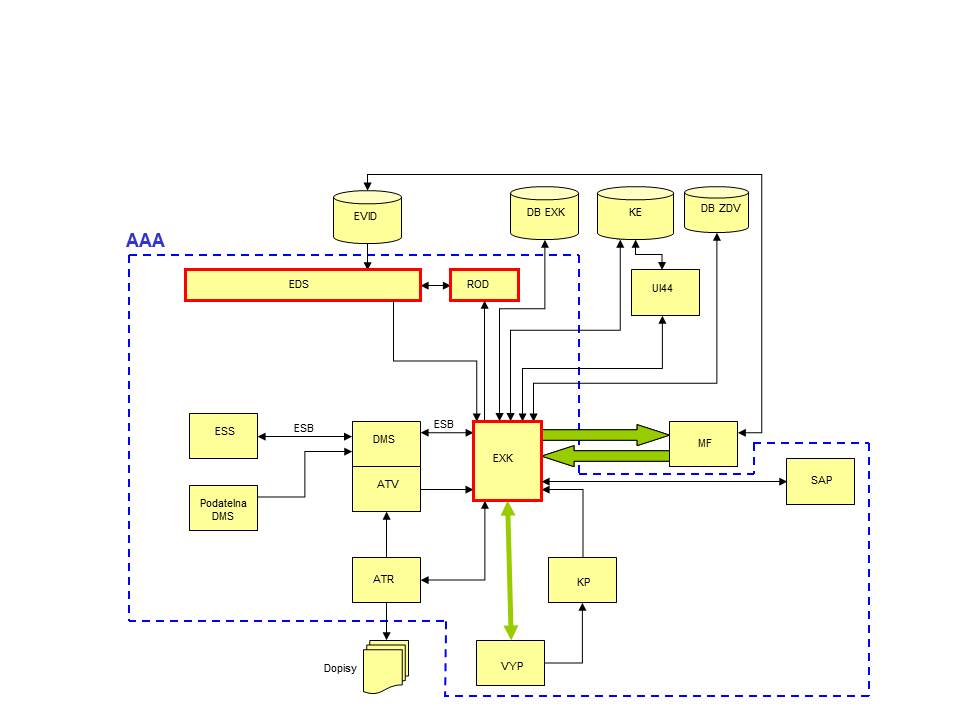 APV EDS (úložiště informací o pobírání dávky důchodového pojištění)Legislativní rámecOblast EDS podléhá interním předpisům a standardům Objednatele.Popis aplikaceAPV EDS je využíváno jako úložiště informací o pobírání důchodu přiřazené k jednotlivým klientům. Do EDS jsou ukládány veškeré změny, které se promítnou z Evidence důchodů (dále jen Evidence) vedené na Mainframe (dále jen MF). Na straně MF je při každém zpracování, které vede ke změně údajů v Evidenci, spuštěn program, který převede aktuální stav Evidence do xml tvaru.Jelikož údaje pro EXK jsou evidovány na základě OID klienta, je pro správný zápis do databáze (dále jen DB) EDS nutno ještě před spuštěním importního modulu přenést tzv. „párovací tabulku“. Zdrojem pro data v této tabulce jsou kmenové evidence a k transformaci dochází v součinnosti s Dávkovým procesorem (DAP).Následně dojde k zápisu změnových datových vět a jejich transformaci pomocí modul importéru.Součástí APV EDS je také modul ROD adaptéru, který umožňuje ruční vložení datové věty ke konkrétnímu klientovi ještě před tím, než se vložená informace objeví v Evidenci důchodů na Mainframe. Tento modul je spouštěn z APV EXK a slouží výhradně pracovníkům, kteří pracují s aplikací EXK.Toto je jediný povolený způsob, jak prostřednictvím aplikace EXK měnit vybrané údaje v Evidenci, např. změna adresy, změna čísla účtu apod.Architektura aplikace APV EDS je tvořena a provozována jako 3vrstvá architektura.DB vrstva – Oracle 12cAplikační vrstva – Microsoft .NET Prezentační vrstva – tlustý klientAPV EDS je tvořena moduly:Webová služba wsEDSWebová služba wsEDS_DAPMF importérROD adaptérAPV využívá níže uvedené komponenty sdílené v rámci IIS Objednatele:Scheduler (SCH) – integrační komponenta pro plánování a řízení asynchronních úlohDávkový procesor (DAP) – integrační komponenta pro dávkový přenos dat mezi APV/systémy IIS Objednatele s definovanou transformacíApplication Status (APS) – systémová komponenta pro identifikaci „živosti“ APV/systémuSpolupracující aplikaceS aplikací komunikují tyto systémy:EXKKmenové evidenceAAA portálDAP (Dávkový procesor) Komunikace prostřednictvím rozhraníEDS::KE2	načítání příslušných informací o klientovi (jméno, příjmení, adresa bydliště a další prvky)EDS::AAA	načítání rolí a informací o referentovi (jméno, příjmení, titul), adresa OSSZ, pracovní pozice referentaKomunikace prostřednictvím dávkových souborůEDS::MF (Mainframe)	přenos souborů obsahujících otisk Evidence, ze kterých jsou následně ukládány změny oproti stavu uloženému v EDSPoužité technologieMicrosoft .NET Microsoft Windows Server 2012 R2Oracle DB Driver 12Oracle 12cAPV EXK (programové vybavení pro exekuční činnost)Legislativní rámecOblast EXK podléhá interním předpisům a standardům Objednatele.Popis aplikaceAgenda je plně integrována v rámci ISS Objednatele.APV EXK je využíváno pro zpracování požadavků na zavedení, vedení a případě ukončení exekučních srážek nebo insolvenčního řízení u klientů, pobírajících od ČSSZ důchodovou dávku.Zpracování požadavků rámci aplikace probíhá v několika krocích:zpracování manipulacíPo přijetí dokumentu (prostřednictvím ESS) je na úrovni BTS vyhodnoceno, zda se jedná o dokument splňující vyhlášku 149/2013 Sb. Pokud ano, jsou po zapsání do DMS automatizovaně přečteny údaje potřebné z jeho zaevidování do obstávkové složky (dále OS). V případě, že požadavkům vyhlášky nevyhovuje, pak je po zapsání do DMS přesunut k ručnímu zpracování do fronty manipulace. Zde pracovník manipulace identifikuje typ dokumentu a určí OS, do které bude dokument následně zapsán. Aplikace předá vložené údaje zpět do DMS ve formě metadat a informaci o zpracování dokumentu přesune do fronty, kde čeká na spuštění procesu zaevidování. Proces zaevidování je spouštěn dle nastaveného plánu několikrát v průběhu dne.fronta vedoucíhoVšechny nové úkoly jsou soustřeďovány ve frontě vedoucího. Tato fronta je rozdělena na fronty vedoucích jednotlivých pracovišť (cca 90 pracovišť) kde OS čekají na přidělení do práce. Do které fronty OS přijde, závisí na její místní příslušnosti, která je aplikací automatizovaně vyhodnocena na základě daných kritérií. Přidělování do práce. Přidělení do práce je manuální úkon, který provádí pracovníci s rolí „vedoucí“.první pracovník (referent)Po přidělení OS ke zpracování vedoucím konkrétnímu prvnímu pracovníkovi se OS přesune do fronty tohoto pracovníka. Zde čeká na zpracování.Při zpracování aplikace pomáhá referentovi prostřednictvím „doporučených akcí“ k úspěšnému zpracování dané OS. Předkládané „doporučené akce“ jsou závislé na typu zpracování a zpracovávaných dokumentech.Vlastní zpracování typicky spočívá ve vytěžení nově došlých dokumentů (buď zcela manuální, nebo částečně automatizované - to v případě, že dokument splňuje požadavky výše uvedené Vyhlášky). Výpočtu srážkového plánu, připravení podkladů pro výplaty a tvorbě dopisů. Po dokončení potřebných úkonů se OS referent OS odesílá k aprobaci.druhý pracovník (aprobant)po odeslání k aprobaci se po automatizovaných kontrolách, zda je OS zpracovaná v potřebném rozsahu, tato dostává do fronty aprobanta.Aprobace spočívá v kontrole „čtyř očí“ kdy aprobant kontroluje práci referenta bez toho, že by do ní mohl aktivně zasáhnout. V případě, že shledá nějaké pochybení, vrací OS k opakovanému zpracování referentovi.V případě potvrzení aprobace pak dochází v jejím průběhu k odesílání požadavků na zajištění výplat a k odesílání dopisů na tisk či do datových schránek.U aprobovaná OS, ve které nejsou žádné další požadavky na zpracování, se poté mění její režim na OS „volná“ a čeká na pozadí do doby, než nastane nějaká skutečnost, pro kterou by bylo nutno opakovaně OS zpracovat.Některé významné dávkové úlohy:Hromadné přepočtyHromadné přepočty jsou dávkovou úlohou, která se využívá pro hromadný přepočet srážek následně po valorizaci důchodů, popřípadě po změně parametrů, které mají vliv na výši vypočítané srážky. Tato dávkové úloha zpracuje v několika bězích všechny OS evidované v aplikaci a v závislosti na jejich stavu upraví nebo ponechá stávající výši srážky. Současně s tím automatizovaně vyhotoví a odešle oznámení povinnému o provedeném přepočtu. Hromadná změna druhu dávkyTato úloha je spouštěna několikrát do měsíce (dle splatností výplaty dávky). Slouží k zajištění aktuálního druhu dávky v evidenci VYP (SAP – modul výplaty). Úloha vybere všechny OS s požadovanou splatností a porovná druh dávky evidovaný v EDS oproti druhu dávky evidovaném v KP (konto příjemce – část výplaty). Pokud je zde diference, zastaví stávající běžící příkazy a nahradí je novými s novým druhem dávky.Zpracování OS typu „insolvenční řízení“ po valorizaci dávekTato úloha automatizovaně zpracovává ty OS, které jsou v režimu „insolvenční řízení“ a současně je insolvenčnímu správci zasílám celý důchod povinného. Na straně MF jsou tyto případy zpracovány tak, aby byl celý důchod sražen a na straně APV EXK následně dochází k přípravě nových příkazů k výplatě pro insolvenčního správce a zanesení této změny do evidence u OS tak, aby bylo zřejmé, od kdy a jaká částka mu byla poukazována.Zpracování předbíhá úlohu Hromadných přepočtů a také se provádí podle splatností.Zpracování souborů zemřelýchV rámci měsíce je spouštěna několikrát úloha, jejímž úkolem je zastavení výplaty oprávněným u těch případů, kdy povinný zemřel. Současně s tímto vytvoří interní podnět k dopracování takovéto OS (vyúčtování po úmrtí).Výběr změn pro MF (eLL, SUB13)V průběhu zpracování OS dochází k tvorbě podkladů pro výplaty. Tyto podklady jsou směrovány jednak na MF, jednak na VYP.V případě směrování na MF je pro zpracování nutné vytvořit soubory, které nahrazují papírové podklady pro zpracování. Jedná se o elektronické likvidační listy (eLL) a podklady pro výplatu doplatků prostřednictvím Subsystému13 (Sub13).Tyto úlohy se spouští na základě zadaného harmonogramu zpracování na MF. Tento harmonogram se každý měsíc aktualizuje a je vkládám do aplikace.Po zpracování na straně MF je nezbytné v aplikaci zpracovat tzv. „zpětný soubor“. Zpracováním zpětného souboru se u požadavků změní jejich stav buď na „realizovaný“ nebo na „chyba“. Požadavky, které skončí ve stavu chyba, generují interní podnět – požadavek na zpracování takové OS.Architektura aplikace APV EXK je tvořena a provozována jako 3vrstvá architektura:DB vrstva – Oracle 12cAplikační vrstva – J2EE, JBoss 4.2.3Prezentační vrstva – tenký klient MS IEAPV EXK využívá níže uvedené komponenty sdílené v rámci IIS Objednatele:Scheduler (SCH) – integrační komponenta pro plánování a řízení asynchronních úlohDávkový procesor (DAP) – integrační komponenta pro dávkový přenos dat mezi APV/systémy IIS Objednatele s definovanou transformacíApplication Status (APS) – systémová komponenta pro identifikaci „živosti“ APV/systémuSpolupracující aplikaceS aplikací komunikují tyto systémy:EDSROD Adaptér (EDS)DMSATV (DMS)ATRVYPSAP BWIPK (UI44)Kmenové evidenceAAA portálDAP (Dávkový procesor) Komunikace prostřednictvím rozhraníEXK::KE2	načítání příslušných informací o klientovi (jméno, příjmení, adresa bydliště a další prvky)EXK::AAA	načítání rolí a informací o referentovi (jméno, příjmení, titul), adresa OSSZ, pracovní pozice referentaEXK::EDS	načítání údajů o pobírání důchodové dávkyEXK::ROD Adaptér 	úprava údajů o pobírání důchodové dávky, popř. jiných údajů vedených v EvidenciEXK::DMS	čtení vstupních dokumentů pro zpracování v EXKEXK::ATV	čtení výstupních dokumentů z APV EXKEXK::ATR	zpracování výstupních dokumentů z APV EXK EXK::VYP	zavedení/ukončení pravidelných i jednorázových výplatEXK::SAP BW	statistiky zpracování v APV EXKEXK::IPK	interní podnět k prošetření v rámci EXK::ESB	komunikace prostřednictvím WF na bázi Biz Talk ServeruKomunikace prostřednictvím dávkových souborů směrem na a z Mainframe (MF)zpracování výstupních souborů – elektronické likvidační listy (eLL), doplatky – vazba na pracovní cyklus a SUB13zpracování zpětných souborů z eLL a doplatkůzpracování výstupů z Hromadného přepočtu (HRP)zpracování zpětných souborů z HRPzpracování souborů vytvořených na MF v období valorizace – „insolvent celý důchod“zpracování zpětných souborů zemřelých v EXK z jetí matričních cyklů Použité technologieMicrosoft J2EE, JBoss 4.2.3 Microsoft Windows Server 2008Oracle DB Driver 12Oracle 12cAPV DAP (Komponenta pro dávkový přenos dat s definovanou transformací)Legislativní rámecOblast DAP podléhá interním předpisům a standardům Objednatele.Popis aplikaceKomponenta DAP je využívána k dávkovému přenosu dat mezi APV/systémy IIS Objednatele s definovanou transformací. Je primárně určen pro využívání dalšími aplikacemi, které s ním komunikují přes rozhraní.Komponenta DAP využívá níže uvedenou komponentu sdílenou v rámci IIS Objednatele:Scheduler (SCH) – integrační komponenta pro plánování a řízení asynchronních úlohPoužité technologieC# Microsoft .NET Framework 2.0XML, XLSTWebové služby ASMXMicrosoft Windows Server 2012 R2Oracle 12cSpolupracující systémy a zdrojeFileSystemFTPSAPMS SQL ServerTiskové sestavy (PRESS)Standardy IKT ObjednateleZávazné podmínky:Vývoj, rozvoj a údržba aplikačního programového vybavení realizovaného v rámci předmětného plnění musejí být provedeny v souladu se standardy IKT Objednatele platnými v době realizace. Seznam aktuálně platných standardů je uveden v následující tabulce:Zajištění rozvoje APV EXK, DAP a APV EDSV rámci rozvoje aplikací Objednatel předpokládá poskytování služeb na implementaci rozvojových požadavků a požadavků na změny v APV EXK, DAP a APV EDS.Závazné podmínky:V rámci této činnosti musí Poskytovatel pro každou rozvojovou aktivitu, zajistit následující oblasti:Popis řešení a ocenění požadavků definovaných Objednatelem:Poskytovatel se zavazuje dodat návrh řešení a ocenění konkrétních požadavků do 10 pracovních dní od data předání požadavku Objednatelem, nedohodnou-li se obě smluvní strany jinak.Poskytovatel se dále zavazuje, že je schopen dodat kapacity potřebné pro implementaci rozvojového požadavku okamžitě po schválení návrhu řešení.Zajištění projektového vedení.Vytvoření funkční dokumentace, případně aktualizace stávající funkční dokumentace, pokud existuje.Zajištění implementace schváleného požadavku.Aktualizace technické dokumentace.Příprava testovacích scénářů a testovacích dat.Provedení testů – systémové, integrační, akceptační, výkonnostní a penetrační:Pro konkrétní požadavek nemusí být po dohodě prováděny všechny typy testů.V případě, že velikost požadavku přesáhne 400 ČH, budou navíc provedeny regresní testy aplikace, pokud nebude dohodnuto jinak.Objednatel může rozporovat přechod mezi jednotlivými koly testů, v případě že kvalita dodávky nebude splňovat dohodnutá kritéria.Aktualizace automatizovaných testů (pokud existují).Příprava reportu o provedení testů.Aktualizace provozní dokumentace.Příprava produkčního balíčku a postupu nasazení.Podpora testování pracovníků Objednatele.Podpora nasazení do produkce.Projektové řízeníZávazné podmínky:Poskytovatel zajistí řešení všech disciplín projektového řízení této veřejné zakázky v souladu se standardy projektového řízení (IPMA, PRINCE 2, apod.).Analytická částZávazné podmínky:V rámci analytické části projektu Poskytovatel zajistí:Katalog požadavků a jeho aktualizaci;Konsolidaci a ukotvení zadání;Ocenění pracnosti jednotlivých požadavků;Provedení analýzy požadavků;Návrh architektury jednotlivých úprav APV;Vytvoření detailního návrhu řešení úprav APV včetně návrhů dopadů do aplikační i databázové vrstvy (v závislosti na rozsahu požadavků a dopadů realizovaných úprav aktualizace příslušných dokumentů popisující procesní a funkční specifikaci, datovou architekturu, architekturu HW a SW, rozhraní a integraci s okolními APV a systémy) a zapracování změn do stávající dokumentace;Analýzu a návrh integrace dotčených APV a systémů do IS Objednatele;Přípravu a popis testovacích scénářů pro jednotlivé typy testů.Výstupy této části:Katalog požadavků;Návrh řešení požadovaných úprav APV;V závislosti na rozsahu požadavků a dopadů realizovaných úprav provede Poskytovatel aktualizace příslušných dokumentů popisujících procesní a funkční specifikaci, datovou architekturu, architekturu HW a SW, rozhraní a integraci s okolními APV a systémy.Vývojová částZávazné podmínky:V rámci vývojové části projektu Poskytovatel zajistí:Okomentovaný programový kód požadovaných změn, se zapracováním požadovaných úprav ve zdrojových kódech příslušných APV (aplikační i databázová vrstva);Řízení a koordinace participace dotčených a souvisejících týmů a aplikací;Proces vývoje a přípravy nasazení, vytvoření instalačních balíčků pro cílovou platformu;Instalační skripty;Návrh úpravy konfigurace veškerých částí dodávky;Zapracování změn v technické/programátorské dokumentaci (případně vytvoření);Zapracování změn v uživatelské dokumentaci (pokud existuje);Poskytovat případné konzultace k návrhu řešení na úrovni architektury procesů odborných agend, analýzy, designu, implementace, integrace a testování;V případě potřeby provedení revize zdrojových aplikačních (programových) a databázových kódů.Výstupy této části:Soubor akceptačních kritérií;Výstupy v rámci provedených konzultací.V rámci vývojové části projektu Poskytovatel dále zajistí:Úprava modulů APVZahrnuje následující činnosti:Vývoj modulů/produktů, provedení požadovaných úprav ve zdrojových kódech příslušného APV (aplikační i databázová vrstva);Provedení požadovaných a souvisejících úprav v datovém modulu APV (např. návrh a příprava migrace dat, apod.);Návrh konfigurace APV a systémů, nastavení integrace APV a systémů.Výstupy:Zdrojové kódy příslušného APV;Databázové skripty;Konfigurace APV.Vytváření nových verzí APV, upgrade APV a update APVZahrnuje následující činnosti:Integrace do informačního systému Objednatele;Realizace požadovaných změn na rozhraní (dle požadavků okolních systémů);Řízení a koordinace participace dotčených a souvisejících aplikací;Odladění konfigurace a nastavení;Build proces a příprava instalace, vytvoření instalačních balíčků pro cílovou platformu;Implementace vyvinutého řešení v příslušném prostředí;Realizace funkčního, integračního a zátěžového testování;Uplatnění příslušných databázových skriptů, provedení příp. migrace dat.Výstupy:Aktualizovaná produktová dokumentace dle příslušných změn APV;Zdrojové kódy příslušných APV;Implementované změny integrace;Nastavení příslušných konfigurací;Databázové skripty.Zpracování uživatelské, vývojové či jiné technické dokumentaceZahrnuje následující činnosti:Vytvoření/aktualizace dokumentace plynoucí z realizace analytických a implementačních činností v rámci této smlouvy.Výstupy:Dokumentace uživatelská, provozní a programátorská aktualizovaná dle příslušných změn APV.Testovací částZávazné podmínky:V rámci testovací části projektu Poskytovatel minimálně zajistí:Podporu při konfiguraci verze pro testovací prostředí;Funkční testy;Integrační testy;Penetrační testy – budou-li požadovány;Výkonnostní testy – budou-li požadovány;Akceptační testy;Přípravu zpráv z testování;Podporu testování pracovníků Objednatele;Vytvoření testovací dokumentace a plánu testování;Definici požadavků na zajištění produkční platformy;Konzultaci a předání příslušných dokumentů dle release managementu pro nasazení do produkčního prostředí;Podporu verifikace nastavení a konfigurace po nasazení do produkčního prostředí, podpora roll-outu APV;Odstranění programových chyb APV.Výstupy této části:Testovací scénáře a testovací dokumentace, plán testování;Zpráva z testování;Uživatelská, instalační, programátorská dokumentace;Plán nasazení;Instalační dokumentace, protokol o instalaci;Konfigurace, logy;Nainstalované APV;Akceptační protokoly.Objednatel plnění dle tohoto článku (3.4 Testovací část) akceptuje na základě akceptační procedury.ŠkoleníZávazné podmínky:Součástí rozvoje APV je zabezpečení školení uživatelů a pracovníků IKT Objednatele, a to v počtu stanoveném Objednatelem, maximálně však 60 osob po dobu maximálně 2 pracovních dnů.Školení proběhne v prostorách sídla Objednatele v Praze.Školení zahrnuje pro Poskytovatele následující činnosti:Příprava školících materiálů pro školení uživatelů;Příprava dat pro školení uživatelů;Vlastní realizace školení uživatelů;Vyhodnocení zpětné vazby – zpracování dokumentu Vyhodnocení školení.Výstupy:Školící materiály (školící příručka, testovací scénáře a případy);Vyhodnocení školení.Výstupy budou odevzdány v elektronické podobě (formát např. PDF/DOC/DOCX). Pro každého účastníka školení bude připravena 1 vytištěná verze výše uvedených školících materiálů.Objednatel plnění dle tohoto článku (3.5 Školení) akceptuje na základě akceptační procedury.Nasazování do produkceZávazné podmínky:Poskytovatel musí zajistit následující aktivity:Naplánování nasazení do produkce;Přípravu instalačního postupu;Úpravu provozní dokumentace;Definovat finální konfiguraci pro produkční prostředí;Podporu finálního produkčního nasazení.Objednatel plnění dle tohoto článku (3.6 Nasazování do produkce) akceptuje na základě akceptační procedury.Zajištění aplikační podpory APV EXK, DAP a APV EDSPoskytování aplikační podpory zahrnuje následující dílčí plnění:Plán převzetí (Převzetí do servisu) Poskytování podpory APV EXK, DAP a APV EDSExitový plánPlán převzetíZávazné podmínky:Plán převzetí zahrnuje komplexní aktivity Poskytovatele při převzetí APV do servisu od předchozího dodavatele.V rámci převzetí aplikační podpory do servisu se Poskytovatel seznámí s APV EXK, DAP a APV EDS, proškolí své členy realizačního týmu před začátkem poskytování aplikační podpory uvedených APV takovým způsobem, aby byl schopen zajistit poskytování veškerých služeb dle předmětu plnění této Smlouvy.Poskytovatel v rámci této oblasti předloží podrobný plán, jak bude převzetí do servisu realizovat včetně délky jednotlivých fází převzetí. Součástí plánu bude zejména:cíl procesu;organizační zajištění;vlastní plán včetně délky trvání jednotlivých fází od výchozího stavu k okamžiku zahájení poskytování Služeb podpory provozu dle Dílčí smlouvy, tedy plnění veřejné zakázky v plném rozsahu vyplývajícím z této Smlouvy a Dílčí smlouvy včetně způsobu dodržení požadovaných SLA parametrů;vymezení požadované součinnosti Objednatele. Objednatel není povinen při převzetí do servisu zajistit součinnost třetích stran – např. dodavatelů Objednavatele;analýza rizik včetně vyhodnocení jejich závažnosti a návrh jejich eliminace;případné další atributy stanovené v pokynu Objednatele.Poskytování aplikační podpory APV EXK, DAP a APV EDS Závazné podmínky:Poskytování aplikační podpory bude zajištěno v následujícím rozsahu.Poskytovatel řeší všechny nalezené chyby v aplikacích pod domluvenými SLA (všechny časy jsou počítány na pracovní dny a čas v České republice):Zodpovídá za analýzu, opravu a test chyb.Zodpovídá za plánování oprav do instalačních balíčků v návaznosti na SLA – finální termín nasazení potvrzuje Objednatel.Předává opravenou chybu s průvodkou popisující – kdo, jak provedl test, jak byla chyba opravena a co bylo její příčinou.Je povinen opravovat příčinu i následek chyby (opravy pouze následků a neopravování příčin budou negativním kritériem hodnocení).Je povinen pomoci při tvorbě testovacích dat pro případný retest chyby Objednatelem.Je povinen dodržovat standardy vývoje definované Objednatelem.Poskytovatel zodpovídá za úplnost a korektnost opravných instalačních balíčků dodávaných na provoz Objednatele.Poskytovatel zodpovídá za včasné informování Objednatele o možných dopadech opravy, pokud mají dopad na rozhraní s okolními aplikacemi.Poskytovatel zodpovídá za aktualizaci automatizovaných testů (pokud existují).Musí poskytnout plnou součinnost pro nasazení oprav na produkci a podporu po nasazení pro provoz IKT Objednatele.Poskytovatel zodpovídá za aktualizaci veškeré dokumentace ovlivněné opravou.Poskytovatel zajišťuje datové opravy vyžádané Objednatelem.Poskytovatel řeší management defektů v nástroji na sledování chyb a eskalaci problémů.Poskytovatel připravuje podklady a účastní se na status meetingů.Poskytovatel reportuje plnění SLA na měsíční úrovni (připravuje podklady pro vyhodnocení kontrolních parametrů).Poskytovatel poskytuje součinnost pro ověření oprav v ostatních aplikacích.Předání aplikační podpory v případě ukončení Smlouvy se řídí ustanovením Smlouvy.Poskytovatel poskytuje uživatelskou podporu.Poskytovatel poskytuje analytickou (expertní) podporu:Poskytuje součinnost pro rozhodování Objednatele o dalším rozvoji APV.Poskytuje expertní podporu a součinnost při změnách okolních systémů, které mají vliv na dodávané APV a informuje Objednatele o možných rizicích a dopadech na APV.V případě změnových požadavků v APV poskytuje součinnost a informuje Objednatele o možných dopadech na okolní systémy, případně na nutné změny v rozhraní na okolní systémy.Poskytovatel provádí optimalizaci a ladění APV v rámci podpory provozu:Poskytovatel zodpovídá za pravidelné provádění optimalizace a ladění APV.O navržených úpravách informuje Objednatele na jednáních a nasazení optimalizovaných verzí uvádí v reportech.Poskytovatel provádí údržbu verzí a realizaci procesu změnového řízení:Poskytovatel poskytuje součinnost Objednateli pro release management.Poskytovatel poskytuje součinnost Objednateli při sběru změnových požadavků a upozorňuje na možná rizika.Poskytovatel v součinnosti s Objednatelem realizuje změnová řízení.Poskytovatel aktualizuje příslušné kapitoly produktové a provozní dokumentace:Poskytovatel má povinnost udržovat veškerou dokumentaci v aktuálním stavu.Poskytovatel zodpovídá za uživatelskou, administrátorskou a instalační dokumentaci.Při implementaci jakékoliv změny má Poskytovatel povinnost provést aktualizaci příslušné části dokumentace.Při realizaci změnových požadavků je aktualizovaná dokumentace vždy součástí dodávky.Poskytovatel provádí údržbu a aktualizaci číselníků:Poskytovatel má povinnost udržovat a aktualizovat číselníky využívané APV.Poskytovatel má povinnost informovat Objednatele na nekonzistentní a nesprávné údaje v číselnících a podle pokynů Objednatele číselníky opravovat.Poskytovatel musí informovat Objednatele v případě chyb APV způsobených číselníky a musí navrhnout řešení pro odstranění chyb.Provádí aktualizaci APV podle podporované verze Microsoft Internet Exploreru, Microsoft Edge, Mozilly Firefox a operačního systému:Poskytovatel má povinnost informovat Objednatele o blížícím se termínu ukončení podpory používaných verzí zmiňovaných produktů od firmy Microsoft a Mozilla Corporation neprodleně po té, co je tato informace oficiálně k dispozici.Poskytovatel má povinnost po dohodě s Objednatelem upravit APV podle aktuálně podporované verze MS Internet Exploreru, MS Edge a operačních systémů firmy Microsoft a zajistit tím kompatibilitu s IIS Objednatele.Poskytovatel má povinnost po dohodě s Objednatelem upravit APV podle aktuálně podporované verze Mozilla Firefox (ESR) firmy Mozilla Corporation a zajišťuje tím kompatibilitu s IIS Objednatele.Poskytovatel má povinnost po dohodě s Objednatelem zajistit implementaci a požadovanou funkčnost nových verzí APV Objednatele s novými verzemi zmiňovaných produktů od firmy Microsoft a Mozilla Corporation.Poskytovatel provádí export uživatelského výběru dat z APV ve formátu .csv pro potřeby publikace otevřených dat podle požadavku Objednatele.Poskytovatel provádí export statistik z APV ve formátu .csv pro potřeby publikace otevřených dat podle požadavku Objednatele.Poskytovatel se zavazuje v případě ukončení Smlouvy poskytnout Objednateli nezbytnou součinnost spočívající v předání potřebných informací (například dokumentace, zdrojové kódy a další relevantní data, viz povinnosti Poskytovatele) nezbytných k přesunu služby na Objednatele nebo třetí osobu, a zajistit tím bezproblémový přesun poskytovaných služeb. Poskytovatel je povinen vytvořit harmonogram přesunu, včetně seznamu předávaných věcí tak, aby byla zcela zachována funkčnost poskytovaných služeb. Poskytovatel je povinen dodat harmonogram přesunu služeb Objednateli do 90 (slovy: devadesáti) dnů ode dne zahájení aplikační podpory. Poskytovatel je povinen aktualizovat harmonogram přesunu nejpozději do 20 (slovy: dvaceti) dnů před ukončením Smlouvy.Výstupy:Výkaz hot-lineZpráva dle odst. 5.5 a 5.7 SmlouvyAktualizovaná dokumentacePodpora APV EXK, DAP a APV EDS při odstraňování chyb bude zajištěna na základě SLA definovaných v  příloze č. 8 – SLA.EXITOVÝ PLÁN Závazné podmínky:Exitový plán zahrnuje komplexní aktivity Poskytovatele v době předávání APV do servisu následujícímu dodavateli.Poskytovatel v rámci této oblasti, na základě požadavku Objednatele a v souladu s čl. 7 Smlouvy, předloží podrobný Exitový plán včetně délky jednotlivých fází převzetí. Součástí tohoto plánu bude zejména:přístup k  dokumentační základně ve vztahu k předmětu plnění;popis podmínek zpřístupnění dokumentační základny k předmětu plnění třetím osobám; vlastní exit plán včetně identifikace souvisejících rizik a opatření k jejich eliminaci;vymezení požadované součinnosti dodavatele v souvislosti s realizací jednotlivých kroků v rámci exit plánu.Obecná součinnost ObjednateleProjektová a organizační součinnostObjednatel zajistí:umožnění vstupu a pohybu v prostorách Objednatele pracovníkům Poskytovatele a jeho poddodavatelům v rozsahu nezbytném pro poskytování plnění,ustanovení projektových orgánů:Garanta / sponzora projektu.Projektový/řešitelský tým včetně případné jeho dekompozice na: analytický, školicí, bezpečnostní, infrastrukturní a podobně.Jmenovat klíčové uživatele pro uživatelské testování a budoucí poskytování interní znalostní a metodické podpory.stanovení garantů Garanta dat a evidencí – z pohledu věcné náplně a správnosti.Garanta aplikace – z pohledu realizačního, technického.Garanta provozu – z pohledu nasazení, provozní správy a podpory.vybavení projektových orgánů a garantů nezbytnou odpovědností a jí odpovídajícími pravomocemi,personální zajištění správy a podpory jednotlivých prostředí:integračního,testovacího a školícího,produkčního,připomínkování a schvalování dokumentačních výstupů projektu v přiměřených termínech a lhůtách, aby nedocházelo k narušení harmonogramu projektu v oblastech:řídících dokumentů projektu (zápisy jednání, harmonogramy a plány, zprávy řídícímu výboru, atp.),projektových výstupů (dokumentů jako dílčí analýzy, návrhy, uživatelská / provozní dokumentace, atp.),formálních výstupů projektu (předávacích, testovacích, akceptačních protokolů),zajistí případnou součinnost třetích stran v termínech harmonizovaných s projektem a v rozsahu dle Objednatelem akceptovaných požadavků, zejména:zajištění realizace rozhraní na spolupracující systémy a produkty třetích stran: zajištění instalace do všech prostředí ČSSZ (integračního, testovacího, produkčního)zajištění realizace souvisejících služeb dodávaných třetími stranami zajištění řešení chyb a odstranění jejich příčin v případě zavinění třetí stranou.vedení projektu za stranu Objednatele jako celek a organizovat spolupráci všech dílčích projektových týmů Objednatele a projektových týmů třetích stran, které nejsou řízeny Poskytovatelem,vytvoření podmínek pro realizaci školení – Objednatel konkrétně poskytne:školící prostory,technickou infrastrukturu pro školení s nainstalovaným APV (testovací školící prostředí), součinnost nezbytných externích systémů ve školícím prostředí (například AAA portál, KE, atp.),Zajistit účast pracovníků příslušné cílové skupiny na školení:klíčoví uživatelé,uživatelé,správci provozu IKT.Legislativní součinnostObjednatel zajistí vymezení legislativního rámce, právní a metodické podpory při výkladu a posouzení správnosti implementace platné legislativy a připravovaných legislativních změn. Zajišťuje Garant metodiky případně ve spolupráci s Garantem evidencí a dat.Věcná součinnostObjednatel zajistí:specifikaci zadání, požadavků a podmínek realizace plnění, včetně veškerých potřebných a relevantní dokumentů, zejména:zadání – požadavky na funkcionalitu,omezení, požadavky na zabezpečení a výkonnost,související metodické pokyny a interní směrnice v aktuální podobě,standardy IKT a provozní podmínky.poskytování informací pro upřesnění zadání předmětu plnění a tvorbu projektových výstupů formou konzultací a aktivní účastí jednání pracovního týmu a při projednávání pracovních verzí projektových výstupů,připomínkování jednotlivých projektových výstupů a předávání konsolidovaných, jednoznačných a nerozporných připomínek,schvalování výstupů projektu v přiměřených termínech a lhůtách, aby nedocházelo k narušení dohodnutého harmonogramu projektu,realizaci akceptačního testování.Technická / technologická součinnostObjednatel zajistí:dostupnost potřebné a odsouhlasené HW a SW infrastruktury pro realizaci plnění dle akceptovaných požadavků v jednotlivých prostředích Objednatele:integračním,testovacím a školícím,produkčním,alokaci požadovaných výkonnostních a kapacitních zdrojů na datové vrstvě a v centrálním datovém úložišti podle požadavků, odsouhlasených v návrhové fázi a během přípravy přechodu do produkčního použití,zajistí licence standardního SW, který není předmětem dodávky, zejména: operačního systému aplikačních serverů, virtualizačního software,databázového systému,SW vybavení klientských stanic – dle standardu.zpřístupnění systémů a rozhraní, se kterými se má dodávané APV integrovat a to jak pro centrální sdílené systémy, tak pro systémy dodávané třetími stranami, a to ve všech prostředích Objednatele,umožní přístup pracovníků Poskytovatele do integračního a testovacího prostředí v rozsahu nezbytném pro realizaci předmětu plnění,správu jednotlivých prostředí,upozorňování na odstávky centrálních a sdílených systémů případně systémů třetích stran, které mohou ovlivnit předmět plnění nebo jeho vlastnosti,provádění instalace, konfiguračního nastavení a souvisejících administrativních postupů při nasazování APV do jednotlivých prostředí s omezeným přístupem Poskytovatele, zejména:Datové vrstvy,Klientské vrstvy,Testovacího/školícího prostředí,Produkčního prostředí.zajistí technické podmínky k provedení předepsaných, a v rámci projektu odsouhlasených, testů:Systémových integračních: prostředí, prostupy, integrované okolní systémy,Výkonnostních a zátěžových,Bezpečnostních,Funkčních: dostupnost prostředí, aplikace, integrovaných systémů a dat v součinnosti s Garantem evidencí a dat.poskytování provozních protokolů a záznamů pro účely diagnostiky, identifikace problémů či hledání a odstraňování chyb,konfiguraci, dohled a správu dodaného APV v  testovacím prostředí podle provozních pokynů, které byly součástí předmětu plnění.Přesnější vymezení obsahu a způsobu poskytování součinností bude předmětem dohody mezi Poskytovatelem a Objednatelem v průběhu plnění předmětu dodávky v rámci jednotlivých dílčích smluv. Příloha č. 2Cena plnění2. 1. Jednotkové ceny za Rozvoj APV2.2. Cena poskytování služeb Aplikační podporyPříloha č. 3Podrobný popis způsobu uzavírání Dílčích smluv Způsob zavírání Dílčích smluvDílčí smlouva je uzavřena na základě písemné výzvy k poskytnutí plnění, jež je návrhem na uzavření Dílčí smlouvy (dále jen „Výzva“). Výzva musí být učiněna (i) listinnou formou nebo (ii) elektronickými prostředky. Úmysl realizovat plnění na základě této Smlouvy oznámí Objednatel Poskytovateli písemně prostřednictvím oprávněných osob uvedených v Příloze č. 6 této Smlouvy.Poskytovatel je povinen písemnou výzvu Objednatele potvrdit nejpozději do 10 (slovy: deseti) pracovních dnů ode dne jejího doručení Poskytovateli, s výjimkou případů, kdy (i) Poskytovatel oznámí Objednateli nezbytnost prodloužení této lhůty, a to zejména s ohledem na objektivní složitost požadovaného předmětu Dílčího plnění; (ii) Poskytovateli brání v potvrzení výzvy vážné důvody, které není schopen objektivně překonat, přičemž je Poskytovatel povinen tyto důvody Objednateli neprodleně oznámit.Výzva dle odst. 1 této Přílohy č. 3 Smlouvy musí obsahovat zejména následující náležitosti:označení této Smlouvy a smluvních stran a pořadové číslo Dílčí smlouvy dle vzestupného číslování od počátku plnění dle této Smlouvy;lhůtu a místo pro podání nabídky;požadovaný termín dodání plnění;specifikace požadovaného plnění a závazných kritérií, jejichž splnění Objednatel pro akceptaci Služeb požaduje; specifikaci času a místa plnění; apodpis osoby oprávněné zastupovat Objednatele, oprávněného k převzetí na příslušném pracovišti Objednatele. V případě, že Výzva neobsahuje všechny povinné náležitosti uvedené v odst. 3 této přílohy č. 3 Smlouvy nebo obsahuje vady, je Poskytovatel oprávněn Výzvu odmítnout, je však povinen o tom Objednatele písemně informovat včetně označení těch částí Výzvy, které jsou v rozporu s odst. 3 této Přílohy č. 3 Smlouvy, a to nejpozději ve lhůtě 10 pracovních dnů od jejího doručení. Vadou Výzvy je zejména neurčitost zadání nebo rozpor s touto Smlouvou. Vadou Výzvy také je, pokud obsahuje nepřiměřeně krátký termín plnění nebo nízký rozsah odhadované pracnosti, přičemž v takovém případě je Poskytovatel povinen tyto skutečnosti konkrétně a detailně specifikovat a odůvodnit. Objednatel je povinen odstranit případné vady Výzvy, které budou řádně specifikované Poskytovatelem a Výzvu opětovně předložit Poskytovateli. Neodstraní-li Objednatel vady Výzvy, je Poskytovatel povinen průběžně (minimálně 1x měsíčně) na trvání tohoto stavu Objednatele upozorňovat, a to až do té doby, než Objednatel rozhodne, že Výzvu bere zpět, nebo specifikované vady odstraní.Za potvrzení písemné výzvy Objednatele se považuje doručení návrhu Dílčí smlouvy Poskytovatelem Objednateli. Poskytovatelem předložený návrh Dílčí smlouvy musí být v souladu s Rámcovou dohodou, požadavky Objednatele uvedenými v zaslané písemné výzvě a v souladu se zadáním, které bylo nedílnou součástí písemné výzvy Objednatele a stane se nedílnou součástí uzavřené Dílčí smlouvy. Cena za realizaci Dílčího plnění bude určena v souladu se zadáním a s ustanovením Rámcové dohody o ceně. Návrh Dílčí smlouvy bude rovněž obsahovat návrh akceptačních kritérií pro akceptaci v souladu se Smlouvou. Objednatel se zavazuje Poskytovatelem doručený návrh Dílčí smlouvy nejpozději do 25 (slovy: dvacetpět) pracovních dnů od dne jeho doručení odsouhlasit a podepsat nebo oznámit Poskytovateli, že s předloženým návrhem Dílčí smlouvy nesouhlasí a z jakých důvodů.Objednatel není povinen vystavit byť jedinou Výzvu dle odst. 1 této Přílohy č. 3 Smlouvy.Součinnost ObjednateleObjednatel se zavazuje poskytnout Poskytovateli ke splnění závazků dle Smlouvy nezbytně nutnou součinnost, zejména se zavazuje odpovědné zástupce Poskytovatele včas informovat o všech organizačních změnách, poznatcích z kontrolní činnosti a dalších skutečnostech významných pro plnění předmětu Smlouvy. Smluvní strany si poskytnou v procesu uzavírání Dílčí smlouvy navzájem veškerou nezbytnou součinnost, a to zejména pro účely srozumitelného vymezení všech náležitostí Výzvy dle odst. 3 této Přílohy č. 3 Smlouvy.V rámci součinnosti se Objednatel zavazuje umožnit Poskytovateli užití vybraných HW a SW prostředků Objednatele, a to výhradně za účelem plnění předmětu dle této Smlouvy a pouze po dobu účinnosti této Smlouvy. Poskytovatel se zavazuje užívat tyto prostředky řádně a v souladu s provozními a bezpečnostními postupy či pokyny Objednatele. Poskytovatel se dále zavazuje, že nebude s těmito prostředky Objednatele nakládat nebo je používat v rozporu s touto Smlouvou.Objednatel je povinen zajistit Poskytovateli veškerou potřebnou součinnost zaměstnanců Objednatele nebo třetích stran zajišťujících pro Objednatele služby v oblasti ICT v rozsahu potřebném pro řádné provádění Služeb dle této Smlouvy. Nesplnění pokynů pro provádění Služeb pouze v důsledku nezajištění výše uvedené součinnosti nebude považováno za porušení nebo nedodržení požadované kvality Služeb a nemůže být důvodem pro neakceptování Výkazu plnění Objednatelem.Příloha č. 4Vzor Dílčí smlouvyDÍLČÍ SMLOUVA č….Smluvní strany:Česká republika – Česká správa sociálního zabezpečeníse sídlem: Křížová 25, 225 08 Praha 5IČO: 00006963bank. spojení: Česká národní banka, pobočka Praha, Na Příkopě 28, 11503 Praha 1, č. účtu: 10006-127001/0710zastoupená: [BUDE DOPLNĚNO OBJEDNATELEM]  (dále jen „Objednatel“)a[●] se sídlem: [●]IČO: [●], DIČ: [●]společnost zapsaná v obchodním rejstříku vedeném [●], oddíl [●], vložka [●]bank. spojení: [●], č. účtu: [●]zastoupená: [●](dále jen „Poskytovatel“)dnešního dne uzavřely tuto dílčí smlouvu na základě Rámcové dohody o vývoji a aplikačního programového vybavení pro exekuční činnost a úložiště informací o důchodech uzavřené mezi nimi dne [●] (dále jen „Rámcová dohoda“) v souladu s ustanovením § 1746 odst. 2 zák. č. 89/2012 Sb., občanského zákoníku (dále jen „Smlouva“)Smluvní strany, vědomy si svých závazků v této Smlouvě obsažených a s úmyslem být touto Smlouvou vázány, dohodly se na následujícím znění Smlouvy:ÚVODNÍ USTANOVENÍSmluvní strany uzavřely shora uvedenou Rámcovou dohodu za účelem rámcového vymezení podmínek plnění týkající se veřejné zakázky Rámcová dohoda o vývoji a údržbě aplikačního programového vybavení pro exekuční činnost (APV EXK, DAP) a úložiště informací o důchodech (APV EDS).Objednatel a Poskytovatel uzavírají tuto Smlouvu v souladu s postupem dle Přílohy č. 3 Rámcové dohody.PŘEDMĚT PLNĚNÍPoskytovatel se zavazuje poskytnout Objednateli služby specifikované v Příloze č. 1 této Smlouvy (dále jen „Služby“).HARMONOGRAM PLNĚNÍPoskytovatel se zavazuje poskytnout Objednateli Služby v termínech specifikovaných v Příloze č. 1 této Smlouvy.MÍSTO PLNĚNÍPoskytovatel se zavazuje poskytnout Objednateli Služby v lokalitách specifikovaných v Příloze č. 1 této Smlouvy.CENA PLNĚNÍObjednatel se zavazuje uhradit Poskytovateli cenu za řádně poskytnuté Služby určenou pro příslušné Služby v souladu s podmínkami stanovenými Rámcovou dohodou a jejími přílohami.OPRÁVNĚNÉ OSOBYOprávněné osoby oprávněné zastupovat smluvní strany v záležitostech této Smlouvy jsou: [BUDE DOPLNĚNO]ZÁVĚREČNÁ USTANOVENÍTato Smlouva nabývá platnosti ke dni podpisu Smlouvy oběma Smluvními stranami. Účinnosti nabývá (viz bod 21.1 Smlouvy).dnem jejího uveřejnění Objednatelem v registru smluv podle zákona č. 340/2015 Sb., o zvláštních podmínkách účinnosti některých smluv, uveřejňování těchto smluv a o registru smluv (zákon o registru smluv), ve znění pozdějších předpisů. Není-li v této Smlouvě stanoveno jinak nebo neplyne-li z povahy věci jinak, mají veškeré pojmy definované v Rámcové dohodě a použité v této Smlouvě stejný význam, jako v Rámcové dohodě.Pokud bude kterékoli ustanovení této Smlouvy shledáno neplatným či nevymahatelným nebo se takovým stane po uzavření této Smlouvy, nebude tím dotčena platnost či vymahatelnost ostatních ustanovení této Smlouvy. Smluvní strany na základě požadavku druhé Smluvní strany neprodleně nahradí neplatné či nevymahatelné ustanovení ustanovením platným a vymahatelným, jehož obsah se v maximální možné míře blíží účelu neplatného či nevymahatelného ustanovení.V případě rozporů ustanovení těla Smlouvy a její přílohy budou mít přednost ustanovení těla Smlouvy.Tato Smlouva je vyhotovena v pěti stejnopisech, přičemž Objednatel obdrží 3 stejnopisy a Poskytovatel obdrží 2 stejnopisy.Nedílnou součást Smlouvy tvoří tyto přílohy:Smluvní strany prohlašují, že si tuto Smlouvu přečetly, že s jejím obsahem souhlasí a na důkaz toho k ní připojují svoje podpisy.Příloha č. 5Zadávací dokumentace (volná příloha – bude přiložena k této Smlouvě při podpisu)Příloha č. 6Realizační tým a oprávněné osobyRealizační tým:V případě, že příslušnou pozici v realizačním týmu zajišťuje více pracovníků, je třeba uvedenou tabulku příslušně doplnit.Oprávněné osoby:Za Objednatele:ve věcech smluvních:ve věcech obchodních:ve věcech technických:Za Poskytovatele:ve věcech smluvních: ve věcech obchodních:ve věcech technických:Příloha č. 7Poddodavatelé1) Název: 		[●]Sídlo:		[●]Právní forma:		[●]Identifikační číslo:		[●]Rozsah plnění Smlouvy:	[●]	2)Název: 		[●]Sídlo:		[●]Právní forma:		[●]Identifikační číslo:		[●]Rozsah plnění Smlouvy:	[●]	3)Název: 		[●]Sídlo:		[●]Právní forma:		[●]Identifikační číslo:		[●]Rozsah plnění Smlouvy:	[●]	atd. 	[●]Příloha č. 8SLA8. 1.  Service Level AgreementPříloha obsahuje přehled závazných parametrů v oblasti zajištění kvality a výkonnosti služeb aplikační podpory. Pokud není v dílčích smlouvách uvedeno jinak, platí pro všechna plnění podle této Smlouvy.Poskytovatel se zavazuje dodržovat definovanou úroveň služeb pro řešení chyb (incidentů):Reakční dobou se rozumí doba, kdy Poskytovatel provede: převzetí chyby, provedení úvodní analýzy problému a předání informace o důvodu chyby a předpokládaném řešení.Dobou pro odstranění závady se rozumí doba, která započne běžet časem předání incidentu Poskytovateli a bude ukončena v čase předání vyřešeného incidentu zpět Objednateli.Pro účely dodržování výše uvedených parametrů reakční doby a doby odstranění závady je dále uvedeno rozdělení závad do kategorií:za závady kategorie A budou považovány kritické chyby, kterými se rozumí zejména havárie, poruchy, chyby, vady vedoucí k přerušení provozu nebo jeho kritickému omezení a znemožňující používání a využívání APV nebo databází nebo systémového vybavení nebo hardware k účelu, k němuž je určeno,za závady kategorie B budou považovány hlavní chyby, kterými se rozumí poruchy, chyby, vady, které způsobují provozní problémy, ale neznemožňují používání a využívání APV nebo databází nebo systémového vybavení nebo hardware k účelu, k němuž je určeno, a lze je dočasně řešit organizačními nebo technickými opatřeními,za závady kategorie C budou považovány vedlejší chyby, kterými se rozumí méně závažné poruchy, chyby, vady nebo diference APV, které nemají vliv na používání a využívání APV nebo databází nebo systémového vybavení nebo hardware k účelu, k němuž je určeno.Lhůty se ve věcech reakčních dob pro řešení incidentů počítají v rámci pracovní doby Objednatele, tedy běh lhůty se pozastavuje na konci každého pracovního dne a obnovuje na počátku pracovní doby následujícího pracovního dne. Pracovní doba se pro tento případ definuje od 7:00 do 17:00. Pozastavení počítání lhůty s koncem pracovní doby neplatí pro řešení chyby kategorie A.Lhůta pro měření doby reakce a doby odstranění incidentu započne běžet časem předání incidentu Poskytovateli a bude ukončena v čase předání vyřešeného incidentu zpět Objednateli. Celková doba odstranění je pak součet všech časových dob, po které byl incident v řešení na straně Poskytovatele. Z celkové doby odstranění incidentu jsou vyloučeny časové doby, kdy Poskytovatel prokazatelně nemohl pokračovat v řešení incidentu z důvodů, které byly způsobeny převážně na straně Objednatele. Pro výpočet lhůt jsou určující časové záznamy v použitém způsobu pro oznámení incidentu Objednatele. 8. 2.  Algoritmus vyhodnocení poskytování služeb aplikační podporyTato kapitola popisuje způsob, jakým bude vyhodnocována definovaná úroveň služeb v oblasti aplikační podpory.Závazné podmínky:Vyhodnocování bude probíhat na měsíční bázi. Měsícem se rozumí doba od prvního do posledního dne v kalendářním měsíci.V případě neplnění vyhodnocovaných kritérií, můžou být uplatněny definované sankce na platbu za aplikační podporu. V případě hrubého neplnění SLA je možné odstoupení od Rámcové dohody nebo Dílčí smlouvy. Hrubým neplněním SLA je například neplnění definované úrovně služeb v oblasti aplikační podpory u kategorie závady A, a to v rozsahu minimálně dvakrát v kalendářním měsíci nebo například opakované nedodržování dodatečných SLA metrik. Podmínky ukončení této Smlouvy se řídí článkem 21 této Smlouvy.SLA reakční doby pro řešení chyb A, B, C je definováno v části 8.1.Přílohy č.8. Pro účely hodnocení se vyhodnocuje splnění reakční doby a doby vyřešení chyby pro každý jednotlivý případ a penalizace za nesplnění časových limitů probíhá dle ustanovení Rámcové dohody.Parametr SLAcelkem pro určení Dopadu na platbu za poskytované služby dle bodu 8.4 se vyhodnotí tak, že od 100 % se postupně odečtou následující porušení SLA:2 % za každou hodinu prodlení s odstraněním chyby kategorie A1 % za každou hodinu prodlení s odstraněním chyby kategorie B nebo C3 % za každé měření dle bodu 8.3, které skončí s nedostatečným výsledkem8.3.  Výkonnostní požadavkyZávazné podmínky:Níže jsou popsány standardní výkonnostní požadavky na fungování aplikace EDS. V níže uvedené tabulce jsou popsány standardní výkonnostní požadavky na fungování aplikace EXK:U uživatelských volání musí být Poskytovatel schopen na požádání změřit a prokázat plnění výkonnostních parametrů.Objednatel je oprávněn pro měření výkonnostních požadavků, podle odstavce 8.3, použít nezávislý vlastní nástroj. Pro každé jednotlivé měření výkonnostních požadavků bude použit souvislý 15minutový úsek provozu konkrétní aplikace během běžného provozu. Běžným provozem se rozumí provoz v běžné pracovní době objednatele.Sankce za neplnění výkonnostní požadavků podle odstavce 8.3., které jsou uvedeny v bodě 8.4 této Přílohy, mohou být aplikovány až od začátku 4. měsíce od data účinnosti Rámcové dohody.Konkrétní metodika měření výkonnostních požadavků bude písemně stanovena po dohodě obou smluvních stran. 8.4.  Vliv vyhodnocení SLA na cenu za Poskytování služeb aplikační podporyCena za Poskytování služeb aplikační podpory je stanovena pevně stanovenou měsíční částkou, které se násobí Dopadem na platbu za daný měsíc. Dopad na platbu je definovaný níže v tabulce, Parametr  je definovaný v kapitole 8.2.Měsíční platba je krácena procentuálním snížením podle „Dopadu na platbu“ níže: Příloha č. 1:Specifikace předmětu plnění a technické požadavkyPříloha č. 2:Cena plněníPříloha č. 3:Podrobný popis způsobu uzavírání Dílčích smluvPříloha č. 4:Vzor Dílčí smlouvyPříloha č. 5:Zadávací dokumentacePříloha č. 6:Realizační tým a oprávněné osobyPříloha č. 7:PoddodavateléPříloha č. 8:SLAObjednatelV _____________ dne _____________PoskytovatelV _____________ dne _____________.......................................................................Česká republika – Česká správa sociálního zabezpečeníIng. Miroslav Bauer, MBAředitel odboru implementace APV.......................................................................[●][●]ČísloNázevsouboruNázevdokumentuVerzestd_db_20151113_v0.97.docStandard databází0.97std_inet_1_12.docStandard připojení k Internetu1.12std_pošta_1_01.pdfStandard poštovního systému ČSSZ1.01std_AD_DNS_DHCP_NTP_2.05.pdfStandard AD DNS DHCP2.05std_AVO1_11.docStandard Antivirové ochrany1.11Standard systémové konfig. pracovní stanice 2.20Standard systémové konfigurace pracovní stanice2.20Std_mgmt_v.0.54.docStandard Management0.54std_metodikavyvoje_apv_1_0_20.pdfStandard metodiky vývoje1_0_20std_pravidlareleasemanagementu_apv_1_2_7.pdfStandard Release managementu1_2_7std_net_1-95.docxStandard síťové infrastruktury1.95Programátorské konvence .NET 2.0 - 4.5_v1_0_19.pdfProgramátorské konvence .NET1_0_19BizTalkDevelopmentStandard.v2.01.pdfStandard pro tvorbu aplikací pro Microsoft BizTalk server2.01AAA_Pozadavky_na_aplikace_v9.02Požadavky na nové aplikace při integraci do AAA portálu9.02Standard_pro_tvorbu_skriptu_db_Oracle_0.4.pdfStandard pro tvorbu, předávání a spouštění skriptův databázích Oracle0.4Standard API rozhraní systému DMA -   CSSZ_DMS_WS_API_DMA_v3_6.pdfAPI ROZHRANÍ SYSTÉMU DMA:  WS_API_DMA -  Standard rozhraní pro ukládání dokumentů do DMS3.6CSSZ_DU_STD_V_1.12.docStandard provozu databáze Oracle1.12std_srv_0.41.docStandard systémové konfigurace aplikačních serverů verze0.41std_PKI_v2.pdfStandard pro PKI2.0Standard Komunikace SD s exter firm v1_00Standard komunikace Servicedeskus externími firmami1.00S6.1.Standard Připravenost IIS ČSSZ na otevřená data.pdfStandard Připravenost IIS ČSSZ na otevřená data0.4S6.2.Standard Tvorba IRI RDF zdrojů.pdfStandard Tvorba IRI RDF zdrojů0.2S6.3.Standard Využívání KE.pdfStandard využívání kmenových evidencí0.4S6.4.Standard Využívání datového katalogu.pdfStandard využívání datového katalogu0.4S6.5.Standard Číselníky ČSSZ.pdfStandard Číselníky ČSSZ0.5Rozvoj APVJednotková cena v Kč bez DPH/ ČHRozvoj APVJednotková cena v Kč bez DPH/ ČHRozvoj APVJednotková cena v Kč bez DPH/ ČH1. Projektový manažer[●]Kč2. Procesní analytik[●]Kč 3. Architekt informačního systému[●]Kč 4. Senior vývojář[●]Kč 5. Tester[●]Kč Poskytování služeb aplikační podpory Cena v Kč/  měsíc bez DPHMaximální počet Celková cena v Kč bez DPHCelková cena v Kč bez DPHCelková cena v Kč s DPHPoskytování služeb aplikační podpory Cena v Kč/  měsíc bez DPHjednotekCelková cena v Kč bez DPHCelková cena v Kč bez DPHCelková cena v Kč s DPHPoskytování služeb aplikační podpory Cena v Kč/  měsíc bez DPHCelková cena v Kč bez DPHCelková cena v Kč bez DPHCelková cena v Kč s DPHPaušální měsíční cena za poskytování služeb dle článku 4 Přílohy č. 1 k Rámcové dohodě          [●]48[●][●][●]Cena celkem za poskytování služeb aplikační podpory-- Kč-- Kč-- KčPříloha č. 1:Specifikace Služeb[BUDE DOPLNĚNO] ObjednatelV _____________ dne _____________PoskytovatelV _____________ dne _____________.........................................................................Česká republika – Česká správa sociálního zabezpečeníIng. Miroslav Bauer, MBA.........................................................................[●][●]Člen realizačního týmuKontaktní údajeProjektový manažerJméno a příjmení: [●]Telefon: [●]E-mail: [●]Architekt Informačního systému  Jméno a příjmení: [●]Telefon: [●]E-mail: [●]Procesní analytikJméno a příjmení: [●]Telefon: [●]E-mail: [●]Senior vývojářJméno a příjmení: [●]Telefon: [●]E-mail: [●]TesterJméno a příjmení: [●]Telefon: [●]E-mail: [●]Jméno a příjmeníIng. Miroslav Bauer, MBAAdresaviz sídlo ObjednateleE-mailmiroslav.bauer@cssz.czTelefon+420 257 062 080Jméno a příjmeníIng. Miroslav Bauer, MBAAdresaviz sídlo ObjednateleE-mailmiroslav.bauer@cssz.czTelefon+420 257 062 080Jméno a příjmeníIng. Zuzana StracenáAdresaviz sídlo ObjednateleE-mailzuzana.stracena@cssz.czTelefon+420 257 062 136Jméno a příjmeníIng. Zuzana StracenáAdresaviz sídlo ObjednateleE-mailzuzana.stracena@cssz.czTelefon+420 257 062 136Jméno a příjmeníIng. Roman MakovičkaAdresaviz sídlo ObjednateleE-mailroman.makovicka@cssz.czTelefon+420 257 062 834Jméno a příjmení[●]Adresa[●]E-mail[●]Telefon[●]Jméno a příjmení[●]Adresa[●]E-mail[●]Telefon[●]Jméno a příjmení[●]Adresa[●]E-mail[●]Telefon[●]OblastKategorie AKategorie AKategorie BKategorie BKategorie CKategorie CReakční dobaOdstraněníReakční dobaOdstraněníReakční dobaOdstraněníOčekávaná doba1 hod8 hod6 hod36 hod12 hod100 hodVýkonnostní požadavekPožadovaná doba odezvy doPožadované procento splněníUživatelská odezva z front-endu aplikace(odezva pro jednu konkrétní aktivitu – vyhledání, založení, …)5 sekund95%Uživatelská odezva z front-endu aplikace(odezva pro jednu konkrétní aktivitu – vyhledání, založení, …)10 sekund99%Odezva online rozhraní(doba zpracování)0,5 sekundy95%Odezva online rozhraní(doba zpracování)3 sekundy99%Výkonnostní požadavekPožadovaná doba odezvy doPožadované procento splněníUživatelská odezva z front-endu aplikace(odezva pro jednu konkrétní aktivitu – vyhledání, založení, …)10 sekund95%Uživatelská odezva z front-endu aplikace(odezva pro jednu konkrétní aktivitu – vyhledání, založení, …)15 sekund99%Odezva online rozhraní(doba zpracování)2 sekunda95%Odezva online rozhraní(doba zpracování)5 sekundy99%Parametr Dopad na platbu100%100%95%95%90%85%85%70%Méně než 80%50%